„Pripravovať budúcnosť znamenávytvárať prítomnosť“.							Antoine de Saint - Exupéry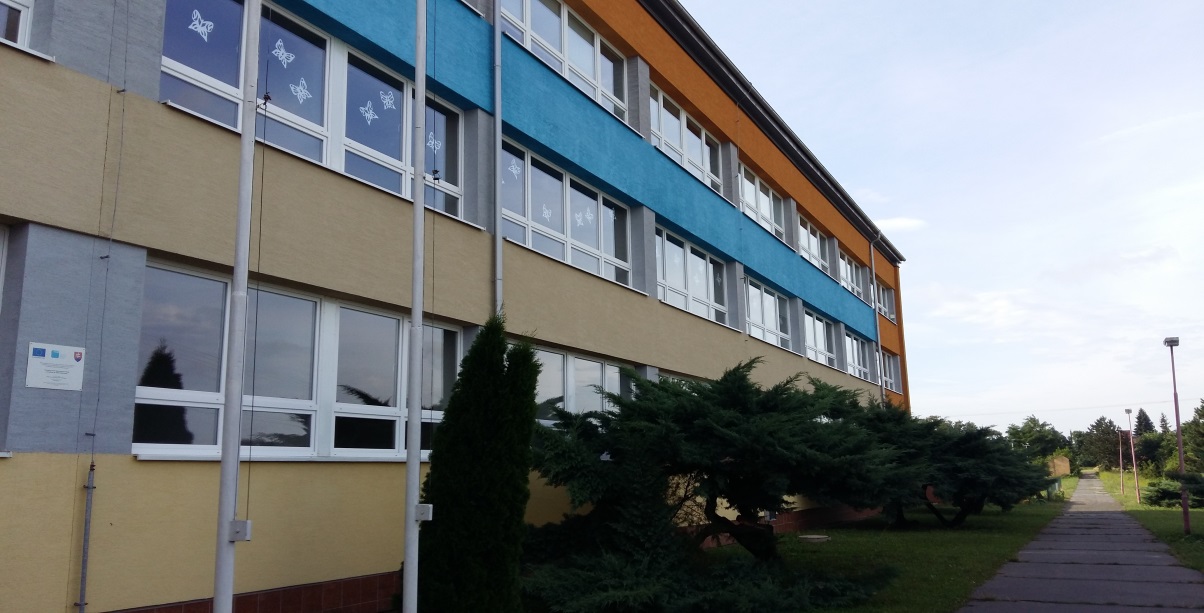 Platnosť od: 1. septembra 2015					Mgr. Eva Trajlínková									    riaditeľka školyOBSAHPlatnosť a revidovanie školského vzdelávacieho programu	41.	Veľkosť školy	52.	Charakteristika žiakov	63.	Vymedzenie vlastných cieľov a poslania výchovy a vzdelávania	64.	Stupeň vzdelania dosiahnutý absolvovaním ŠkVP	75.	Vlastné zameranie školy	76.	Pedagogické stratégie	97.	Formy výchovy a vzdelávania	128.	Učebné osnovy	148.1.1	Učebné osnovy predmetu matematika v praxi:	148.1.2	Vzdelávací štandard  7. – 9. ročník	158.2.1     Učebné osnovy predmetu regionálna výchova:	218.2.2     Vzdelávací štandard – 5.ročník	219.	Prierezové témy	2310.	Učebný plán	2510.1	Inovovaný ŠkVP pre primárne vzdelávanie	2510.2	Inovovaný ŠkVP pre nižšie stredné vzdelávanie	2811.	Personálne zabezpečenie	3311.1	Kompetencie  zamestnancov	3411.2	Úväzky učiteľov	3612.	Materiálno-technické a priestorové podmienky	4513.	Bezpečnosť a ochrana zdravia pri výchove a vzdelávaní	4514.	Vnútorný systém kontroly a hodnotenia žiakov	4614.1	Hodnotenie a klasifikácia na 1. stupni	4614.1.1	Prvý ročník	4614.1.2	Druhý ročník – štvrtý ročník	4814.1.3	Hodntenie a klasifikácia výchovných predmetov na 1.stupni	5414.2	Hodnotenie a klasifikácia na 2. stupni	5615.	Kontrola a hodnotenie zamestnancov školy	7716.	Hodnotenie školy	8017.	Požiadavky na kontinuálne vzdelávanie pedagogických a odborných zamestnancov	8018.	Pomienky pre vzdelávanie žiakov so špeciálnymi výchovno-vzdelávacími potrebami (ŠVVP)	8119.	Organizácia prijímacieho konania	81Platnosť a revidovanie školského vzdelávacieho programuVeľkosť školyZŠ Sekule je plnoorganizovaná škola s právnou subjektivitou s vyučovacím jazykom slovenským.Počet žiakov: 331, z toho 157 chlapcov a 155 dievčat, 157 žiakov na I. stupni a 155 žiakov na II. stupni.Kmeňové triedy: 17 tried, z toho 8 tried na I. stupni a 9 tried na II. stupni.Odborné učebne: IKT I. stupeň, PC I. stupeň, IKT II. stupeň, PC CJ II. stupeň, učebňa biológie, učebňa chémie, učebňa fyziky, učebne CJ, školská knižnica .Telovýchovné zariadenia: malá a veľká telocvičňa, náraďovňa, šatne a umyvárne pre chlapcov a dievčatá, multifunkčné ihrisko Obce Sekule.Školské výchovno-vzdelávacie zariadenia: školský klub pre žiakov I. stupňa so 4 oddeleniami.Školské účelové zariadenia: školská kuchyňa a školská jedáleňPre manažment školy: 1 kancelária pre RŠ, 1 kancelária pre zástupcu, 1 kancelária pre administratívne pracovníčkyPre pedagogických zamestnancov školy: 1 zborovňa, kuchynka, 1 prípravovňa s IKT technikou, 15 kabinetov pre učiteľov.Pre nepedagogických zamestnancov: Kancelária pre vedúcu školskej jedálne, šatňa a sociálne zariadenie pre zamestnankyne kuchyne, oddychový priestor na vrátnici pre upratovačky, priestory na ukladanie pracovných pomôcok, sklad materiálu.Hygienické priestory: Samostatné sociálne zariadenia pre učiteľov, sociálne zariadenia pre chlapcov a dievčatá na každom poschodí v priestoroch I. aj II. stupňa, sociálne zariadenia spolu so sprchami v šatniach pri telocvičniach.Odkladacie a úložné  priestory: skladové priestory kabinetov, archív, odkladacie priestory v kotolni.Charakteristika žiakovZákladnú školu Sekule navštevujú žiaci z  obcí Sekule a Moravský Svätý Ján vo veku od 6 do 15 rokov. Pred nástupom do školy je väčšina detí zaškolená v Materskej škole Sekule a v Materskej škole  Moravský Svätý Ján. Dvaja žiaci navštevujú základnú školu v zahraničí. Traja žiaci majú cudziu štátnu príslušnosť.11 žiakov je začlenených a vzdeláva sa podľa individuálneho vzdelávacieho programu.Vymedzenie vlastných cieľov a poslania výchovy a vzdelávaniaVýchovno – vzdelávaciu činnosť budeme prostredníctvom nových foriem a metód práce smerovať k príprave žiakov na život, ktorý od nich vyžaduje schopnosť kriticky a tvorivo myslieť, rýchlo a účinne riešiť problémy, vedieť komunikovať a prezentovať svoju prácu na verejnosti.zvýšiť IKT gramotnosť nielen u žiakov, ale i u pedagogických pracovníkovučiť žiakov dobre ovládať slovenský jazyk, venovať sa kultúre písomného a ústneho vyjadrovaniazabezpečiť kvalitnú prípravu žiakov v cudzích jazykoch so zreteľom na možnosti školy so zameraním na komunikatívnosť a s ohľadom na schopnosti jednotlivých žiakov nadviazať a rozvíjať kontakty so žiakmi iných krajín prostredníctvom internetu, výletov, exkurzií, športových a kultúrnych podujatípodporovať ďalšie vzdelávanie učiteľov v oblasti cudzích jazykovformovať u žiakov tvorivý životný štýl, vnútornú motiváciu, emocionálnu inteligenciu, sociálne cítenie a hodnotové orientácieviesť žiakov k vnímaniu umenia, k porozumeniu jednotlivých druhov a vedieť sa nimi vyjadrovaťvychovávať žiakov v duchu humanistických princípov, podporovať talenty, osobnosť a záujmy každého žiakazabezpečiť podmienky vzdelávania pre žiakov so špeciálnymi výchovno – vzdelávacími potrebami tak, aby mali  rovnocenný prístup vo vzdelávanív spolupráci s rodičmi žiakov školy vychovaťpracovitých, zodpovedných, morálne vyspelých a slobodných ľudíStupeň vzdelania dosiahnutý absolvovaním ŠkVPStupeň získaného vzdelania v ZŠ:Primárne vzdelanie – 1. stupeň – 1.- 4. ročníkNižšie stredné vzdelanie – 2. stupeň – 5.- 9. ročníkPrimárne vzdelanie v základnej škole – žiak ho získa úspešným absolvovaním poslednej časti vzdelávacieho programu pre 1. stupeň základnej školy, žiak s mentálnym postihnutím absolvovaním posledného ročníka základnej školy. Dokladom o získanom stupni je vysvedčenie s doložkou. Absolvent programu primárneho vzdelávania pokračuje na nadväzujúcom stupni nižšieho sekundárneho vzdelávania alebo v adekvátnom ročníku 8-ročného gymnázia.Nižšie sekundárne vzdelanie – žiak ho získa úspešným absolvovaním posledného ročníka ucelenej časti vzdelávacieho programu odboru vzdelávania pre 2. stupeň základnej školy alebo úspešným absolvovaním štvrtého ročníka osemročného vzdelávacieho programu odboru vzdelávania v strednej škole alebo absolvovaním tretieho ročníka vzdelávacieho programu praktickej školy. Dokladom o získanom stupni vzdelania je vysvedčenie s doložkou, ktoré je podmienkou pre ďalšie vzdelávanie na vyššom stupni.Spôsob, podmienky ukončenie výchovy a vzdelávania a vydávanie dokladu o vzdelaní:Primárne vzdelanie získa žiak úspešným absolvovaním 4. ročníka ZŠ. Dokladom o získanom vzdelaní je vysvedčenie s doložkou – „ Žiak/žiačka  získal/získala primárne vzdelanie“.Nižšie stredné vzdelanie získa žiak úsešným absolvovaním 9.ročníka ZŠ. Dokladom o získanom vzdelaní je vysvedčenie s doložkou – „ Žiak/žiačka  získal/získala nižšie stredné vzdelanie“.Vlastné zameranie školyVzhľadom k tomu, že našu základnú školu navštevujú žiaci z rozdielneho  sociálneho prostredia, s rôznymi schopnosťami a záujmami a hlásia sa na stredné školy a odborné učilištia rôzneho typu, je zameranie našej školy všeobecné. Chceme sa venovať našim žiakom po stránke humanitnej, prírodovednej, telovýchovnej, ale i sociálnej,  aby sme ich čo najlepšie  pripravili na ďalší stupeň vzdelávania a  pomohli im pri výbere povolania.Naše zameranie vychádza:z podmienok výchovno- vyučovacieho procesu a výchovno-vyučovacích výsledkov,z požiadaviek spoločnosti,z globálnych, regionálnych a miestnych podmienok a osobitostí,z kultúrnych tradícií regiónu.Vo svojom zameraní sa škola usiluje:vytvoriť prostredie, v ktorom môže uspieť každý žiak,zdôrazňovať potrebu vzdelávania pre život a prípravu na ďalšie štúdium,klásť dôraz na výchovu ku kultivovanému vystupovaniu, vzhľadu,v oblasti rozvoja záujmov sa orientovať na telesnú výchovu a šport v masovom i individuálnom rámci, na technickú výchovu a enviromentálnu výchovu v súvislosti s vytváraním priaznivého prostredia,usilovať sa o inkluzívne vzdelávanie – problematické najmä v multikultúrnom prostredí, o eliminovanie akýchkoľvek foriem diskriminácie, segregácie vytváraním podmienok pre účasť všetkých žiakov, vytváraním priateľskej atmosféry, zapájať každého do aktivít, vyhodnocovať aktívnych a úspešných žiakovposilňovať profilujúce predmety SJL a MAT v rámci prípravy na ďalšie vzdelávanie a život, s cieľom posilňovať enviromentálnu výchovu, posilňovať prírodovedné predmety na 1. a 2. stupni, v rámci rozvoja čitateľskej gramotnosti organizovať pravidelné návštevy divadelných predstavení, besedovať o nich a analyzovať ich, pripravovať žiakov na recitačnésúťaže,viesť žiakov k úcte a rešpektu k vlastnej rodine, regiónu a národu a  upozorňovať na nevyhnutnosť rešpektovať iných – získanie kompetenceií v tejto oblasti je súčasťou prierezových tém, prehlbujúceho učiva a blokového vyučovania.Hlavnými partnermi pre spoluprácu so školou sú zriaďovateľ školy Obec Sekule, Združenie rodičov pri ZŠ Sekule a Rada školy pri ZŠ Sekule.Za prioritu považujeme spoluprácu so spoločenskými subjektami, ktorými sú predovšetkým spoločenské organizácie obidvoch obcí, s CPPPaP a ďalšími odborníkmi.Absolvent našej ZŠ by maldosiahnuť základnú úroveň motivovanosti k celoživotnému vzdelávaniu svojím spoločenským vystupovaním   reprezentovať školu a robiť jej dobré meno uplatňovať komunikáciu smerujúcu k vytváraniu dobrých vzťahov so spolužiakmi, učiteľmi, rodičmi a s ostatnými ľuďmi, s ktorými prichádza do kontaktuna primeranej úrovni rozumieť hovorenému slovu, uplatniť sa v osobnej konverzácii v slovenskom aj v cudzom jazyku,  porozumieť textom a tiež tvoriť textyvidieť veci problémovo, kriticky myslieť pri hľadaní riešenia, obhájiť si svoje rozhodnutie,  byť si vedomý svojej zodpovednosti za riešenie problémov a užitočnosti poučenia sa z chýbchápať význam a podstatu zákonov a spoločenských noriem, byť si vedomý svojich práv a povinností v škole a mimo nej, rešpektovať práva ostatných ľudízaujímať sa o dianie a   objektívne hodnotiť  svoju úlohu v škole, v rodine a   v spoločnosti, diskutovať a komunikovať o získaných poznatkoch v škole chápať základné ekologické a environmentálne súvislosti, rozvíjať fyzickú zdatnosť a byť schopný starať sa o  fyzické i psychické zdraviedokázať spolupracovať v skupine, akceptovať pravidlá  v tíme, prebrať zodpovednosť a   spoluzodpovednosť za výsledky spoločnej práce rozvíjať a používať matematické myslenie na riešenie rôznych praktických     problémov, mať základy prírodovednej gramotnostibyť schopný vyhľadávať, hodnotiť a využívať pri učení rôzne zdroje informácií, osvojiť si metódy štúdia a  práce s informáciami, byť schopný využívať IKT v praximať schopnosť vnímať umenie, snažiť sa porozumieť mu a chrániť umelecké prejavy , vedieť oceniť kultúrne dedičstvo a historické tradíciebyť  si vedomý svojich  kvalít a prezentovať svoju prácu na verejnosti, navrhovať   nové  úlohy, nové riešenia, schopnosť plánovať a riadiť prácuPedagogické stratégieZákladné vzdelanie má žiakom pomôcť utvárať a postupne rozvíjať kľúčové kompetencie a poskytnúť základ všeobecného vzdelania orientovaného  na situácie zo života a na praktické jednanie. Kľúčové kompetencie predstavujú súbor vedomostí, spôsobilostí, schopností, postojov a hodnôt dôležitých pre osobný rozvoj a uplatnenie každého člena spoločnosti. V etape základného vzdelávania sú za kľúčové kompetencie považované: kompetencie k učeniu, kompetencie k riešeniu problémov, kompetencie komunikatívne, kompetencie sociálne a personálne, kompetencie občianske a kompetencie pracovné. Kompetencie nestoja vedľa seba izolovane, prelínajú sa a možno ich získať len ako výsledok celkového procesu vzdelávania. Preto k ich utváraniu musí smerovať celý vzdelávací obsah, aktivity a činnosti, ktoré v škole prebiehajú. Kompetencie k učeniuumožnia žiakom osvojiť si stratégiu učenia a motivujú ich pre celoživotné učeniepočas vyučovania kladieme dôraz na čítanie s porozumením, na vyhľadávanie informácií, na prácu s textom, na triedenie informácií a rozlišovanie podstatného od nepodstatnéhosnažíme sa viesť žiakov k sebahodnoteniupodporujeme samostatné práce a organizujeme akcie s využitím nápadov a tvorivosti žiakov snažíme sa viesť žiakov k využívaniu jazyka v reálnych životných situáciáchpodporujeme zapájanie žiakov do projektov, súťaží a olympiádzadávame im motivačné domáce práce ( s možnosťou výberu)snažíme sa zaistiť vhodné podmienky pre učenie (kľud, literatúra, internet)snažíme sa vytvárať také situácie, pri ktorých žiaci zažijú úspechvedieme žiakov k správnemu výberu vhodných metód učeniaučíme žiakov vyhľadávať, spracovávať, triediť a používať potrebné informácie v literatúre a na interneteučíme žiakov plánovať a riadiť svoje učenieučíme žiakov prezentovať výsledky svojej práceučíme žiakov pracovať s portfóliom (sebahodnotenie, autonómne učenie, vnímať vlastný pokrok za určitú dobu )Kompetencie k riešeniu problémov podnecovať žiakov k tvorivému mysleniu, logickému uvažovaniu a k riešeniu problémov naučiť žiakov pomenovať problémpoznať príčiny problémunájsť viac ciest na riešenie problémuvytváraním problémových úloh zo života a ich praktické riešenieuplatňovať intuíciu, fantáziu a kreativitu pri riešení problémuvyužívať rôzne zdroje pri vyhľadávaní informácií pre riešenie problémov zapájať celý kolektív do riešenia problémovspracovávať projekty ako dlhodobú úlohu (plánovať riešenie problému, pracovať v tíme, pripraviť projekt, využiť médiá, obhajoba, prezentácia výsledkov svojej práce)riešiť problémy na modelových situáciáchviesť žiakov k príprave rôznych aktivít pre mladších spolužiakov (imatrikulácia, Deň detí, ...)zapájať žiakov do súťaží Kompetencie komunikatívneviesť žiakov k všestrannej a účinnej komunikáciiučiť žiakov obhajovať svoj názor a vhodne argumentovaťsprávne formulovať a vyjadriť myšlienkuvypočuť názory druhýchkomunikovať aj pomocou moderných technológiíviesť žiakov k vhodnej komunikácii so spolužiakmi, učiteľmi a ostatnýmipodporovať priateľské vzťahy medzi triedami a inými školami (športové súťaže)spolupráca prvého stupňa a materskej školy, spolupráca prvého a druhého stupňazoznámiť ich s pravidlami komunikácienebáť sa komunikovať v cudzom jazyku a vedieť sa dohovoriťvedieť sa dohovoriť aj neverbálneKompetencie sociálne a personálnerozvíjať u žiakov schopnosť spolupracovať a rešpektovať svoju prácu aj prácu druhých  používať skupinovú prácu žiakov (skupinové a kooperatívne vyučovanie), striedať úlohy v skupinenaučiť stanoviť pravidlá chovania a rešpektovať ich (chovanie k sebe navzájom, k dospelým),vzájomne si pomáhaťučiť žiakov vyjadriť odmietavý postoj k všetkému, čo narušuje dobré vzťahyrozvíjať v deťoch zdravé sebavedomie viesť žiakov k zodpovednému chovaniu k starším a chorýmviesť žiakov k tolerancii (rasové, náboženské rozdiely, handicapovaní a sociálne slabší ľudia) Kompetencie občianske pripravovať žiakov ako slobodné a zodpovedné osobnostistanoviť pravidlá správania sa v triednom kolektíve rešpektovať individuálne záujmyučiť žiakov orientovať sa v spoločenskom dianí viesť žiakov k zodpovednosti a samostatnostizoznámiť ich s prácou zastupiteľských orgánov (návšteva obecného úradu, úradu práce)vedieť triediť odpad –ekologický prístup k životnému prostrediuposilňovať vzájomnú dôveruviesť žiakov k tolerancii, k rôznym kultúram, národom a rasámpociťovať zodpovednosť za seba i za skupinu,zodpovedne plniť zadané úlohyuplatňovať etické normy v každodennom životeKompetencie pracovné pomáhať žiakom poznávať a rozvíjať svoje  schopnosti a reálne možnosti a uplatňovať získané vedomosti a schopnosti pri profesionálnej orientáciiviesť žiakov k samostatnosti (plánovaniu a organizácii práce, príprava pomôcok, dokončenie práce, upratanie pracovného miesta)výchova k bezpečnosti, hygiene, zručnostiklásť dôraz na deľbu práce v kolektíveviesť žiakov k objektívnemu sebehodnoteniu pri profesijnej orientáciivyužívať praktické exkurzieprezentovať projektypracovať na počítačivyužívať názorné ukážky, vytvárať pomôckyvhodne motivovať k práciformovať správne pracovné návykyFormy výchovy a vzdelávaniaV súlade so zámerom školy vytvárať podmienky pre život každému žiakovi využívajú učitelia spájanie klasických metód s progresívnymi. Počas celého školského roka sa bude prelínať tradičné vyučovanie, projektové vyučovanie, skupinová práca, kooperatívne vyučovanie, využívanie IKT na vyučovacích hodinách. Projektové vyučovanieVýchovno-vzdelávací projekt je integrované vyučovanie, ktoré stavia pred žiakov jednu alebo viac konkrétnych úloh z bežného života. K splneniu  tejto úlohy potrebujú vyhľadať veľa nových informácii, spolupracovať v tíme, vedieť organizovať svoju prácu v čase a priestore, zvoliť iné riešenie v prípade chýb a formulovať svoj vlastný názor. Žiaci môžu pracovať na projektoch individuálne, v dvojiciach, trojiciach alebo v skupinách. V kooperatívnom vyučovaní žiaci prezentujú vzájomnú pomoc,  toleranciu, formulujú vlastné myšlienky, chápu myšlienky druhých, reagujú na požiadavky druhých, hodnotia. Učiteľ vystupuje v roli koordinátora. Brainstorming prebieha v stanovenom čase a skupina hľadá rôzne riešenia  problému a analyzuje  prácu. Okrem osnov predpísaného učiva majú žiaci možnosť poznať viac aj samých seba, svoje schopnosti a možnosti. Ich práca v škole nie je samoúčelná, pretože výsledky projektov majú konkrétnu užitočnú podobu, čo vyvoláva u žiaka pocit zodpovednosti a pomáha k rozvoju kľúčových kompetencií. Škola sa stáva súčasťou reálneho života, ponúka žiakom zážitok nových situácii a životných rolí a rozvíja manuálne zručnosti žiakov a ich sociálne a komunikačné schopnosti. Projekty zvyšujú efektivitu vyučovacieho procesu, motivujú žiakov a podporujú spoluprácu všetkých pedagógov a žiakov.  Organizácia a typy projektov:Projekty vytvárajú rámec obsahu vyučovania triedy, ročníka i celej školy. Formy projektov sú  triedne, ročníkové (krátkodobé, dlhodobé) a celoškolské (tiež krátkodobé i dlhodobé). Organizačné fázy projektu:spoločná príprava tímu pedagógov príslušného ročníka, prejednanie tém, úloh a spôsobov organizácie prácezoznámenie žiakov s plánovanými úlohami a spôsobom práce, rozdelenie žiakov do skupín, príprava pomôcok samotná práca na projektehodnotenie, sebahodnotenie a prezentácia výsledkov projektov, umiestenie prác v priestoroch školy alebo triedy, prípadne na webových stránkach, využitie na hodinách...Skupinové vyučovanie: Rozvíjanie interpersonálnych, sociálnych, pracovných a komunikatívnych schopností,rozvoj schopnosti plánovať a organizovať prácu.V oblasti rozumovej výchovy budeme rozvíjať u žiakov aktivitu, samostatnosť, tvorivé myslenie a sebahodnotenie.Osobnostný a sociálny rozvoj budeme rozvíjať u žiakov so slabšími  vyučovacími výsledkami a u žiakov zo sociálne málo podnetného prostredia a budeme u nich podporovať  a rozvíjať ich individuálne schopnosti.Výchovný poradca bude poskytovať pomoc žiakom so špeciálnymi výchovno-vzdelávacími potrebami, ich rodičom a pedagógom.V oblasti environmentálnej výchovy budeme naďalej pokračovať v triedení odpadov na škole ako aj v iných aktivitách, ktoré sú veľmi bohaté. Bohatou krúžkovou činnosťou a rôznymi mimoškolskými aktivitami sa budeme snažiť predchádzať rôznym drogovým závislostiam u našich žiakov, a to hlavne voči fajčeniu a alkoholu.Počas vyučovacieho a mimovyučovacieho procesu budú vyučujúci používať nasledovné pedagogické stratégie: podporovať  výučbu  pomocou didaktickej technikyvyužívať IKT vo vyučovacom procesepreferovať zážitkové učenie a výučbu pomocou názoru, hry, súťaží...zadávať samostatné a tímové projekty, dlhodobé samostatné práce prezentácie a zabezpečovať obhajobu výstupovorganizovať exkurzie, športové a kultúrne podujatia, rôzne výchovné aktivity   súvisiace priamo s výučbou, s výchovou  a so vzdelávanímorientovať sa na pozitívne hodnotenie žiakov, najmä slaboprospievajúcich a integrovaných, pre zvýšenie ich vnútornej motivácie                 rozvíjať u žiakov tvorivé myslenie, aktivitu, podporovať ich sebavedomieučiť ich sebahodnoteniu, sebadisciplínevšímať si talenty a rozvíjať ich do maximálnej možnej miery preferovať samostatnú prácu žiakov a ich cieľavedomé zvládanie učivaklásť dôraz  na samostatnosť a zodpovednosť za učenierozvíjať čitateľskú  gramotnosť – rozumieť textu, získavať informácie z rôznych zdrojov, vedieť čítať členený text (tabuľky, obrázky, grafy,...)rozvíjať finančnú gramotnosťUčebné osnovyUčebnými osnovami sú vzdelávacie štandardy jednotlivých vzdelávacích oblastí štátneho vzdelávacieho programu, t.j.učebné osnovy sú totožné so vzdelávacím štandardom ŠVP pre príslušný predmet.www.statpedu.sk  - inovovaný ŠVPUčebné osnovy predmetu matematika v praxi:CHARAKTERISTIKA PREDMETU Predmet matematika v praxi  v nižšom strednom vzdelávaní je alternáciu k druhému cudziemu jazyku. Je prioritne zameraný na budovanie základov matematickej gramotnosti a na rozvíjanie aplikácie získaných vedomostí na riešenie problémov reálneho života, riešenie zložitejších problémov, ktoré vyžadujú širšie chápanie súvislostí a vzťahov. Ponúka utvrdzovanie učiva v 7.a 8. ročníku, dôslednú a systematickú prípravu v 9. ročníku na celoslovenské testovanie s množstvom rôznych typov úloh, ktoré mapujú celé učivo matematiky základnej školy. Žiaci deviateho ročníka budú riešiť jednoduché úlohy i komplexné, testujúce ich školské vedomosti i overujúce ich logické myslenie.  Stretnú sa s týmito typmi úloh: úlohy s výberom jednej odpovede, úlohy s viacnásobným výberom, úlohy s krátkou odpoveďou, úlohy so širokou odpoveďou, kontextové úlohy – zasadené do reálneho kontextu, úlohy, ktoré vedú k čítaniu z máp, grafov, diagramov, tabuliek. Obsah tohto predmetu je spracovaný tak, aby došlo ku komplexnému zopakovaniu učiva nielen z predmetu matematiky, ale aj z oblasti finančnej  gramotnosti v základnej škole. U žiakov sa bude rozvíjať schopnosť využívať poznatky, zručnosti a skúsenosti na efektívne riadenie vlastných finančných zdrojov s cieľom zaistiť celoživotné finančné zabezpečenie seba a svojej domácnosti.Vyučovanie by malo viesť k budovaniu vzťahu medzi matematikou a realitou.CIELE PREDMETU Žiaci  získajú schopnosť používať matematiku vo svojom budúcom živote,rozvíjajú svoje logické a kritické myslenie,rozvíjajú svoju matematickú gramotnosť,rozvíjajú svoju finančnú gramotnosť,argumentujú, komunikujú a spolupracujú v skupine pri riešení problému,čítajú s porozumením texty obsahujúce čísla, závislosti a vzťahy a nesúvislé texty obsahujúce tabuľky, grafy a diagramy, rozvíjajú zručnosti, ktoré súvisia s procesom učenia sa, s aktivitou na vyučovaní a s racionálnym a samostatným učením sa.Vzdelávací štandard  7. – 9. ročníkVzdelávací štandard je vypracovaný na základe inovovaného ŠVP a Národného štandardu finančnej gramotnosti (verzia 1.2, s účinnosťou od 1.9.2017).Finančná zodpovednosť spotrebiteľovPlánovanie, príjem a prácaMatematika v praxi 7.ročníkRozhodovanie a hospodárenie spotrebiteľovÚver a dlhMatematika v praxi 8.ročníkSporenie a investovanieRiadenie rizika a poistenieMatematika v praxi 9.ročník8.2.1 Učebné osnovy predmetu regionálna výchova:CHARAKTERISTIKA PREDMETU Regionálna výchova je predmetom zvoleným v rámci disponibilných hodín školského vzdelávacieho programu ZŠ Sekule. Má pomôcť žiakom primeraným spôsobom rozšíriť si poznatky o regióne, v ktorom žijú. Je to interdisciplinárny predmet, ktorý nadväzuje na prvky existujúcich povinných predmetov, ako dejepis, geografia, výtvarná a hudobná výchova, ale aj občianska výchova.  Regionálna výchova vedie k vzťahu a k úcte človeka k obci, mestu, vlasti, k výchove k národnému povedomiu a občianskej súnaležitosti. Zahŕňa v sebe lokálne a regionálne kultúrne dedičstvo, poznanie prírodných krás regiónu a nadväzuje na regionálne kultúrne tradície, poznanie rôznych oblastí v regióne. Predmet regionálny výchova môže byť zaradený do rôznych vzdelávacích oblastí a to podľa jej zamerania. V 5. ročníku je regionálna výchova zaradená do vzdelávacej oblasti Človek a spoločnosť.CIELE PREDMETU Cieľom regionálnej výchovy  je poskytovať žiakom základné informácie o regióne Záhorie. Žiaci si tu osvojujú vlastivedný a prírodovedný aspekt, ide aj o zachovávanie ľudských tradícii a hodnôt v našom regióne (návšteva pamiatok, beseda o ľudových zvykoch).Cieľom predmetu je pomôcť žiakom uvedomovať si prírodné krásy a historické pamätihodnosti svojho regiónu za účelom pestovania úcty k svojej vlasti, kraju, i k sebe samému. Vytvára predpoklady u žiakov na pestovanie a rozvíjanie citu ku kráse ľudového umenia a uchovávanie kultúrneho dedičstva predchádzajúcich generácií.  Cieľom regionálnej výchovy je  aj rozvíjať toleranciu voči iným kultúram a rozvíjať povedomie národného dedičstva. 8.2.2 Vzdelávací štandard – 5.ročník Prierezové témyprelínajú sa so vzdelávacími oblasťamiodrážajú aktuálne problémy súčasnosti, sú istým návodom na ich riešenie, prevenciu, zároveň slúžia na doplnenie a prehĺbenie učivasvojím obsahom a zameraním sa premietajú do vzdelávacích oblastíRealizujú sa ako:súčasť učebného plánu vyučovacích predmetov, besied, blokov, kurzov, aktivity tried a mimoškolských aktivít.Učebný plánInovovaný ŠkVP pre primárne vzdelávanieDisponibilné hodiny využijeme na zvýšenie hodinovej dotácie existujúceho predmetu.Vo vyučovacom predmete slovenský jazyk a literatúra v 1.ročníku sa zvyšuje v UP v ŠkVP časová dotácia o 1 hodinu. Táto vyučovacia hodina sa použije na zmenu kvality výkonu v týchto oblastiach:Vo vyučovacom predmete matematika v 1.ročníku sa zvyšuje v UP v ŠkVP časová dotácia o 1 hodinu. Táto vyučovacia hodina sa použije na zmenu kvality výkonu v týchto oblastiach:Vo vyučovacom predmete slovenský jazyk a literatúra v 2.ročníku sa zvyšuje v UP v ŠkVP časová dotácia o 1 hodinu. Táto vyučovacia hodina sa použije na zmenu kvality výkonu v týchto oblastiach:Vo vyučovacom predmete mtematika v 2.ročníku sa zvyšuje v UP v ŠkVP časová dotácia o 1 hodinu. Táto vyučovacia hodina sa použije na zmenu kvality výkonu v týchto oblastiach:Vo vyučovacom predmete slovenský jazyk a literatúra v 3.ročníku sa zvyšuje v UP v ŠkVP časová dotácia o 1 hodinu. Táto vyučovacia hodina sa použije na zmenu kvality výkonu v týchto oblastiach:Vo vyučovacom predmete matematika v 3.ročníku sa zvyšuje v UP v ŠkVP časová dotácia o 1 hodinu. Táto vyučovacia hodina sa použije na zmenu kvality výkonu v týchto oblastiach:Vo vyučovacom predmete matematika v 4.ročníku sa zvyšuje v UP v ŠkVP časová dotácia o 1 hodinu. Táto vyučovacia hodina sa použije na zmenu kvality výkonu v týchto oblastiach:Poznámky k ŠkVP: Vyučovanie je plánované na 33 týždňov. Vyučovacia hodina má 45 minút.Hodiny vyznačené červenou farbou = posilnená hodinová dotácia.Žiaci 1. až 4. ročníka sa vyučujú podľa inovovaného školského vzdelávacieho programuŽiaci 2.a 3. ročníka sú na hodine etickej výchovy spojení do skupín nasledovne:2.A + 2.B trieda, 3.A + 3.B trieda.Žiaci 3.a 4. ročníka sú na hodinách anglického jazyka rozdelení do 3 skupín.Žiaci 3.A, 3.B a 4.A, 4.B na hodine informatiky rozdelení do 3 skupínInovovaný ŠkVP pre nižšie stredné vzdelávanieDisponibilné hodiny využijeme na zvýšenie hodinovej dotácie existujúceho predmetu.Poznámky k ŠkVP: Žiaci 5. – 9. ročníka sa vyučujú podľa inovovaného ŠkVPVyučovanie je plánované na 33 týždňov. Vyučovacia hodina má 45 minút.Hodiny vyznačené červenou farbou = posilnená hodinová dotácia.Žiaci 5. ročníka sú na hodine anglického jazyka ANJ z dôvodu vyššieho počtu rozdelení na tri skupiny. Vyučujú sa v kmeňových triedach a v učebni IKT na I. stupni.Žiaci 5. ročníka majú v rámci disponibilnej hodiny nový vyučovací predmet – Regionálna výchovaŽiaci 9. ročníka sú na hodine anglického jazyka ANJ z dôvodu vyššieho počtu rozdelení na dve skupiny. Vyučujú sa v kmeňovej triede, v knižnica a učebni IKT.Žiaci 9. ročníka sú rozdelení na dve supiny, z ktorých v jednej sa vyučuje v rámci disponibilných hodín nemecký jazyk a v druhej matematika v praxi.Žiaci 5. a 6.ročníka sú na hodinách informatiky a technickej výchovy z dôvodu vyššieho počtu delení na dve skupiny. Vyučovanie predmetov prebiehasúbežne v učebni informatiky a v kmeňovej triede.Na hodinách TSV žiaci  5. – 8.ročníkov cvičia  paralelne v spojených skupinách delených na chlapcov a dievčatá. Využívame dve telocvične. V jednej cvičia chlapci, v druhej dievčatá.Na hodine TSV sú dievčatá 7. a 9. ročníka spojené do jednej skupiny, z dôvodu ich malého počtu.Na hodinách NBV sú žiaci 5.A a 5.B, žiaci 7.A a 7.B, žiaci 8.A, 8.B a žiaci 9. ročníkaspojení do jednej skupiny.Na hodinách ETV sú žiaci 6.A a 6.B ,žiaci 7.A a 7.B spojení do jednej skupiny.Vo vyučovacom predmete anglický jazyk v 5.ročníku sa zvyšuje v UP v ŠkVP časová dotácia o 1 hodinu. Táto vyučovacia hodina sa použije na zmenu kvality výkonu v týchto oblastiach:Vo vyučovacom predmete dejepis v 5.ročníku sa zvyšuje v UP v ŠkVP časová dotácia o 1 hodinu. Táto vyučovacia hodina sa použije na zmenu kvality výkonu v týchto oblastiach:Vo vyučovacom predmete výtvarná výchova v 5.ročníku sa zvyšuje v UP v ŠkVP časová dotácia o 1 hodinu. Táto vyučovacia hodina sa použije na zmenu kvality výkonu v týchto oblastiach:Vo vyučovacom predmete matematika v 6.ročníku sa zvyšuje v UP v ŠkVP časová dotácia o 1 hodinu. Táto vyučovacia hodina sa použije na zmenu kvality výkonu v týchto oblastiach:Vo vyučovacom predmete biológia v 6.ročníku sa zvyšuje v UP v ŠkVP časová dotácia o 1 hodinu. Táto vyučovacia hodina sa použije na zmenu kvality výkonu v týchto oblastiach:Vo vyučovacom predmete dejepis v 6.ročníku sa zvyšuje v UP v ŠkVP časová dotácia o 1 hodinu. Táto vyučovacia hodina sa použije na zmenu kvality výkonu v týchto oblastiach:Vo vyučovacom predmete geografia v 6.ročníku sa zvyšuje v UP v ŠkVP časová dotácia o 1 hodinu. Táto vyučovacia hodina sa použije na zmenu kvality výkonu v týchto oblastiach:Vo vyučovacom predmete matematika v 7.ročníku sa zvyšuje v UP v ŠkVP časová dotácia o 1 hodinu. Táto vyučovacia hodina sa použije na zmenu kvality výkonu v týchto oblastiach:Vo vyučovacom predmete geografia v 7.ročníku sa zvyšuje v UP v ŠkVP časová dotácia o 1 hodinu. Táto vyučovacia hodina sa použije na zmenu kvality výkonu v týchto oblastiach:Vo vyučovacom predmete matematika v 8.ročníku sa zvyšuje v UP v ŠkVP časová dotácia o 1 hodinu. Táto vyučovacia hodina sa použije na zmenu kvality výkonu v týchto oblastiach:Vo vyučovacom predmete biológia v 9. ročníku sa zvyšuje v UP v ŠkVP časová dotácia o 1 hodinu. Táto vyučovacia hodina sa použije na zmenu kvality výkonu v týchto oblastiach:Vo vyučovacom predmete dejepis v 9. ročníku sa zvyšuje v UP v ŠkVP časová dotácia o 1 hodinu. Táto vyučovacia hodina sa použije na zmenu kvality výkonu v týchto oblastiach:Vo vyučovacom predmete chémia v 9. ročníku sa zvyšuje v UP v ŠkVP časová dotácia o 1 hodinu. Táto vyučovacia hodina sa použije na zmenu kvality výkonu v týchto oblastiach:Personálne zabezpečenieTri učiteľky na I. stupni nemajú požadovanú kvalifikáciu. Jedna učiteľka na II stupni nemá pedagogickú kvalifikáciu.Ostatní učitelia na II. stupni majú požadovanú vysokoškolskú kvalifikáciu. Vychovávateľky v ŠKD majú požadovanú kvalifikáciu. Ekonomické pracovníčky majú požadovanú stredoškolskú a vysokoškolskú kvalifikáciu. Vedúca školskej jedálne, vedúca kuchárka a ostatné pomocné kuchárky majú požadovanú kvalifikáciu. Noví pedagogickí pracovníci absolvovali 26.augusta 2019 školenie BOZ a PO.Kompetencie  zamestnancovÚväzky učiteľovMateriálno-technické a priestorové podmienkyPriestorové podmienky v škole sú primerané. Okrem kmeňových tried  majú žiaci k dispozícii odborné učebne na vyučovanie fyziky, chémie, biológie, cudzích jazykov,  premietaciu učebňu s dataprojektorom, videom, DVD a notebookom, školskú knižnicu s dvomi počítačmi s pripojením na internet, s televízorom a DVD, tri počítačové učebne a11 interaktívnychtabúľ.V súčasnosti disponuje naša škola 110 osobnými počítačmi s pripojením na internet. IKT umožňujú učiteľom aj  žiakom  zaujímavejšie realizovať učebné osnovy, zvolené učebné varianty a plniť učebné plány. Slúžiaaj na mimoškolskú činnosť a prípravu na vyučovanie. IKT sú v súčasnosti staršie, potrebujú zvýšené finančné náklady na údržbu.Neustále budujeme a rekonštruujeme učebne, dopĺňame školské kabinety modernými učebnými pomôckami, čo umožňuje tvorivejšie a efektívnejšie vyučovanie. Pri obnove a nákupe pomôcok je nám veľmi nápomocné rodičovské združenie. Žiaci cvičia v dvoch telocvičniach a  na multifunkčnom ihrisku, ktoré je v správe Obce Sekule. Pracovné podmienky učiteľov  sú v škole  na veľmi dobrej úrovni. Všetci učitelia majú pridelené  kabinety na prípravu na vyučovanie.Ďalej majú podľa vyučovacích predmetov k dispozícii kabinety s učebnými pomôckami.Okrem kabinetov využívajú  zborovňu, zrekonštruované sociálne zariadenie, kuchynku a počítačovú prípravovňu so šiestimi počítačmi s pripojením na internet, s možnosťou využitia školského programu aSc agenda a kopírovacieho stroja. Učiteľky prvého stupňa majú k dispozícii na domácu prípravu a na prácu s interaktívnou tabuľou notebooky. V rámci výchovného poradenstva využíva výchovná poradkyňa program PROFORIENT.Bezpečnosť a ochrana zdravia pri výchove a vzdelávaníV škole vytvárame bezpečné a zdraviu vyhovujúce podmienky v priestoroch na vyučovanie. V rámci vyučovania a triednických hodín  poučujeme žiakov  o bezpečnosti a ochrane zdravia pri práci v škole i vo voľnom čase. Pre žiakov je vypracovaný vnútorný poriadok školy, ktorým sa riadia v škole i mimo nej. Počas prestávok je zabezpečovaný pedagogický dozor. V rámci vyučovania venujeme pozornosť dopravnej výchove, zdravému životnému štýlu, prevencii proti drogám, ekologickej  a environmentálnej výchove. Prihliadame na základné fyziologické potreby žiakov, poskytujeme nevyhnutné informácie na zaistenie bezpečnosti a ochrany zdravia detí, vedieme evidenciu školských úrazov.Pre zamestnancov školy sú zabezpečené pravidelné školenia  o bezpečnosti a ochrane zdravia pri práci a proti požiaru. V spolupráci so zriaďovateľom zabezpečujeme pravidelné kontroly bezpečnosti a ochrany zdravia i odstraňovanie nedostatkov podľa výsledkov revízií.Vnútorný systém kontroly a hodnotenia žiakovCieľom hodnotenia vzdelávacích výsledkov žiakov v školeje poskytnúť žiakovi a jeho rodičom spätnú väzbu  formou rozhovoru, žiackej knižky, internetovej žiackej knižky a osobných stretnutí  o tom, ako žiak zvládol danú  problematiku, v čom má nedostatky, kde má rezervy a aké sú jeho pokroky. Súčasťou hodnotenia je tiež povzbudenie do ďalšej práce, návod, ako postupovať pri odstraňovaní nedostatkov.Hlavnou úlohou je zhodnotiť prepojenie vedomostí so zručnosťami a spôsobilosťami. Pri hodnotení a klasifikácii výsledkov žiakov vychádzame z Metodických pokynov na hodnotenie a klasifikáciužiakov základnej školy č.22/2011 a z požiadaviek hodnotenia inovovaného ŠVP.Dbáme na to, aby sme prostredníctvom  hodnotenia nerozdeľovali žiakov na úspešných a neúspešných. Hodnotenie žiakov  robímena základe  kritérií, prostredníctvom  ktorých sledujemevývoj žiaka.Povinnosťou učiteľov je zjednocovať  u žiakov klasifikačné a hodnotiace ukazovatele.Pri hodnotení učebných výsledkov žiakov so špeciálnymi výchovno-vzdelávacími potrebami saberiedo úvahy možný vplyv zdravotného znevýhodnenia žiaka na jeho školský výkon.Pri hodnotení odlišujeme spôsobilosti od hodnotenia správania.Hodnotenie a klasifikácia na 1. stupni Prvý ročníkPredmet slovenský jazyk a literatúra je klasifikovaný na vysvedčení slovne. Hodnotíme podľa Metodického pokynu č. 22/2011 z 1.mája 2011 na hodnotenie žiakov základnej školy.Priebežné hodnotenie žiakov bude nasledovné:Každú činnosť žiaka učiteľ vyhodnotí slovne priamo na vyučovacej hodine.Žiaci budú hodnotení slovne.Čítanie: Zvládnutie písmen, súvislé čítanie textu, orientácia v texte, práce s textom, reprodukcia, tvorenie súvislých viet podľa obrázkov... hodnotíme slovne.Písanie:  Odpisovanie, prepisovanie písmen, textu, písanie diktovaného textu – hodnotíme slovne Samostatné práce budú hodnotené slovne podľa percent úspešnosti nasledovne:Samostatné práce a diktáty sa budú písať pravidelne podľa uváženia učiteľa.Predmet matematika je klasifikovaný na vysvedčení slovne. Hodnotíme podľa Metodického pokynu č. 22/2011 z 1. mája 2011 na hodnotenie žiakov základnej školy.Priebežné hodnotenie žiakov bude nasledovné:Každú činnosť žiaka učiteľ vyhodnotí slovne priamo na vyučovacej hodine. Pri hodnotení žiaka budeme brať do úvahy ústne odpovede, samostatné práce, 5- minútovky (matematické rozcvičky – diktáty). Do celkového hodnotenia žiaka sa bude prihliadať aj na aktivitu žiaka a pripravenosť na vyučovanie. Matematické rozcvičky – diktáty:Samostatné práce budú hodnotené slovne podľa percent úspešnosti nasledovne:Samostatné práce a matematické rozcvičky sa budú písať pravidelne podľa uváženia učiteľa.Predmet prvouka je klasifikovaný na vysvedčení slovne. Hodnotíme podľa Metodického pokynu č. 22/2011 z 1.mája 2011 na hodnotenie žiakov základnej školy.V priebežnom hodnotení žiakov budeme hodnotiť vedomosti a zručnosti žiakov, schopnosť obhájiť svoj názor v skupine detí, aplikovať vedomosti v bežnom živote. Na nedostatky a nesprávne tvrdenia nebudeme poukazovať, ale skôr ich využijeme ako problémovú úlohu a spoločnými silami sa budeme snažiť nájsť správne riešenie.Pri hodnotení budeme brať do úvahy aktivitu žiaka, pripravenosť na vyučovanie, projekty, samostatné práce, schopnosť samostatne porozprávať o nastolenom probléme. Druhý ročník – štvrtý ročníkPredmet slovenský jazyk a literatúraŽiaci budú priebežne písať samostatné práce, ktoré budú hodnotené známkou podľa nasledovnej tabuľky:Stupnica hodnotenia kontrolných diktátov: Čítanie: Žiaci budú ústne skúšaní z čítania, ktoré bude zamerané na techniku čítania a porozumenie textu, každý žiak  sa za polrok naučí minimálne 2 básne naspamäť, priebežne budú hodnotení  aj z literárnych  pojmov.Predmet matematikaPočas celého školského roka budú vedomosti žiakov overované prácami krátkeho rozsahu podľa potreby so zameraním na číselný rad, porovnávanie čísel, numeráciu, sčitovanie a odčitovanie, slovné úlohy, rozklad čísel, riešenie aplikačných úloh a úloh rozvíjajúcich špecifické matematické myslenie.V treťom ročníku zamerané na násobenie a delenie; sčítanie a odčítanie v obore do 10 000 (pamäťové, písomné), slovné úlohy; zaokrúhľovanie, porovnávanie.Do písomných prác budú zaraďované aj úlohy z geometrie. Práce budú klasifikované podľa nasledovnej tabuľky:Predmet prvouka – 2.ročník Predmet je klasifikovaný na vysvedčení známkou. Hodnotíme podľa Metodického pokynu č. 22/2011 z 1.mája 2011 na hodnotenie žiakov základnej školy.Pri hodnotení budeme brať do úvahy aktivitu žiaka, pripravenosť na vyučovanie, projekty, samostatné práce, schopnosť samostatne porozprávať o nastolenom probléme.Priebežné  hodnotenie bude zahŕňať hodnotenie čiastkových výsledkov – po prebraní príslušného tematického celku bude písomná previerka (test alebo pracovný list) hodnotená podľa stupnice:Predmety vlastiveda a prírodovedaPriebežné hodnotenie bude zahŕňať hodnotenie čiastkových výsledkov – po prebraní príslušného tematického celku bude písomná previerka (test alebo pracovný list) hodnotenápodľa stupnice:Klasifikované ústne odpovede pred tabuľou budú realizované počas celého školského roka. V priebehu školského roka budú mať deti ako povinnú domácu úlohu urobiť projekt/projekty na zadanú tému. Tieto projekty budú žiaci prezentovať pred spolužiakmi.Každý projekt by mal obsahovať text (ručne písaný), obrázok (kreslený alebo nalepený), zdroj (autor, názov knihy, počet strán) a tiež meno žiaka a ročník.Pri hodnotení v každom predmete budeme zohľadňovať nielen vedomosti, ale aj usilovnosť žiaka, pripravenosť na vyučovanie, aktivitu na hodine, ochotu spolupracovať.Predmet anglický jazyk Hodnotenie žiaka sa vykonáva klasifikáciou podľa Metodického pokynu č.22/2011 na hodnotenie žiakov základnej školy. V 3.a 4.ročníku sú žiaci hodnotení známkou.Vo výchovno-vzdelávacom procese sa bude uskutočňovať priebežné a celkové hodnotenie:priebežné hodnotenie v predmete sa bude uskutočňovať pri hodnotení čiastkových výsledkov a prejavov žiaka na vyučovacích hodinách a bude mať hlavne motivačný charakter; učiteľ bude zohľadňovať vekové a individuálne osobitosti žiaka a prihliadať na jeho momentálnu psychickú i fyzickú disponovanosť,celkové hodnotenie žiaka v predmete sa bude uskutočňovať na konci prvého polroka a druhého polroka v školskom roku a má čo najobjektívnejšie zhodnotiť úroveň jeho vedomostí, zručností a návykov vo vyučovacom predmete.V procese hodnotenia bude učiteľ uplatňovať primeranú náročnosť, pedagogický takt voči žiakovi, rešpektovať práva dieťaťa a humánne sa správať voči žiakovi. Predmetom hodnotenia budú najmä učebné výsledky žiaka, ktoré dosiahol v predmete v súlade s požiadavkami vymedzenými v učebných osnovách, osvojené kľúčové kompetencie, ako aj usilovnosť, osobnostný rast, rešpektovanie práv iných osôb, ochota spolupracovať a správanie žiaka podľa školského poriadku.Podklady na hodnotenie výchovno-vzdelávacích výsledkov a správania žiaka získa učiteľ najmä týmito metódami, formami a prostriedkami:sústavné diagnostické pozorovanie žiaka,sústavné sledovanie výkonu žiaka a jeho pripravenosti na vyučovanie,rôzne druhy skúšok (písomné, ústne), didaktické testy,analýza výsledkov rôznych činností žiaka,konzultácie s ostatnými pedagogickými zamestnancami a podľa potreby s odbornými zamestnancamizariadenia výchovného poradenstva a prevencie.Podkladom pre celkové hodnotenie vyučovacieho predmetu budú:známky za ústne odpovede,známky za rôzne písomné druhy skúšok, didaktické testy, posúdenie prejavov žiaka – jeho výkonu, usilovnosti, osobného rastu a pripravenosti na vyučovanie.Spôsoby hodnotenia:hodnotenie učiteľom:cieľom je ohodnotiť vedomosti žiaka a jeho spôsobilosti, monitoruje pokrok žiaka v učení,hodnotenie žiakmi: má mať motivačnú funkciu, vedie žiakov k väčšej vzájomnej tolerancii a učí ich všímať si pozitíva práce spolužiakov,sebahodnotenie: rozvíja kognitívne spôsobilosti žiaka, prebieha spočiatku v materinskom jazyku. Hodnotenie písomných kontrolných prác:Hodnotenie testov, pri ktorých je možnosť výberu správnej odpovede z ponúkaných možností:Celkové hodnotenieStupeň 1 (výborný)Žiak má v presnosti a úplnosti požadovaných poznatkov, faktov a pojmov určených obsahom vzdelávania a vo vzťahu medzi nimi nepodstatné medzery. Pri  vykonávaní požadovaných rozumových a motorických činností prejavuje niekedy drobné nepresnosti, chyby vie s učiteľovou pomocou korigovať. Osvojené poznatky a zručnosti aplikuje pri riešení teoretických a praktických úloh niekedy s menšími chybami. Uplatňuje poznatky a hodnotí javy a zákonitosti podľa podnetov učiteľa. Jeho myslenie je v celku správne, ale pomalšie. Ústny a písomný prejav  je pomerne správny a výstižný, grafický prejav je úhľadný  a estetický. Kvalita výsledkov jeho činnosti je občas narušená nedostatkami. Žiak je schopný pracovať po predchádzajúcom návode učiteľa.Stupeň 2 (chválitebný)Žiak má v presnosti a úplnosti požadovaných poznatkov, faktov, pojmov určených obsahom vzdelávania a vo vzťahoch medzi nimi ojedinelé podstatnejšie medzery. Pri vykonávaní požadovaných rozumových a motorických činností prejavuje nepresnosti, ktoré dokáže s pomocou učiteľa korigovať. Osvojené poznatky a zručnosti aplikuje pri riešení teoretických a praktických úloh s menšími chybami. Pri využívaní poznatkov na výklad a hodnotenie javov je menej samostatný a potrebuje vedenie učiteľa. Jeho myslenie vykazuje drobné nepresnosti. Ústny a písomný prejav má zvyčajne nedostatky v správnosti a presnosti, grafický prejav je menej estetický. Kvalita výsledkov jeho činnosti je narušená nedostatkami. Žiak je po predchádzajúcom návode učiteľa schopný s menšími ťažkosťami samostatne pracovať.Stupeň 3 (dobrý)Žiak má v presnosti a úplnosti požadovaných poznatkov, faktov, pojmov určených obsahom vzdelávania a vo vzťahoch medzi nimi závažné medzery. Pri vykonávaní požadovaných rozumových a motorických činností prejavuje často nepresnosti. Na výklad a hodnotenie javov dokáže svoje vedomosti uplatniť obmedzene a len s pomocou učiteľa. Niekedy prejavuje aj väčšie nedostatky v myslení. Ústny aj písomný prejav žiaka je slabý, grafický prejav je často menej estetický. Kvalita výsledkov jeho činnosti je narušená značnými nedostatkami. Žiak je schopný samostatne pracovať pod občasným dohľadom učiteľa.Stupeň 4 (dostatočný)Žiak má v presnosti a úplnosti požadovaných poznatkov, faktov, pojmov určených v obsahu vzdelávania a vo vzťahoch medzi nimi mnoho závažných nedostatkov. Pri vykonávaní požadovaných rozumových a motorických činností prejavuje mnoho značných nepresností. Na výklad a hodnotenie javov dokáže svoje vedomosti uplatniť veľmi obmedzene a len za stálej pomoci učiteľa. Má často väčšie nedostatky v myslení. Ústny aj písomný prejav žiaka je veľmi slabý, grafický prejav nie je estetický. Kvalita výsledkov jeho činnosti je narušená veľkými nedostatkami. Žiak je schopný pracovať iba pod trvalým dohľadom učiteľa.Stupeň 5 (nedostatočný)Žiak si učivo určené v obsahu vzdelávania neosvojil. Trvalo má veľmi podstatné nedostatky vo vykonávaní požadovaných rozumových a motorických činností. Medzerovité a nepresné osvojenie vedomostí a zručností žiaka nestačí na riešenie teoretických a praktických úloh. Pri výklade a hodnotení javov nedokáže uplatniť svoje vedomosti ani za pomoci učiteľa.Trvalo má výrazné nedostatky v myslení.Jeho ústny a písomný prejav je celkom nevyhovujúci. Aj grafický prejav je na veľminízkej úrovni. Žiak nie je schopný uspokojivo pracovať ani pod trvalým dohľadom učiteľa.Predmet informatika Hodnotenie žiaka sa vykonáva klasifikáciou podľa Metodického pokynu č.22/2011 na hodnotenie žiakov základnej školy. Kritériá hodnotenia:schopnosť žiaka posudzovať správnosť použitých postupov a v prípade potreby aj nástrojov informačných a komunikačných technológií pri riešení rôznych úloh, schopnosť argumentovať a diskutovať o kvalite a efektívnosti rôznych postupov, schopnosť správne navrhnúť postup riešenia danej úlohy poskladaním z menších úloh, zovšeobecňovaním iných postupov, analógiou, modifikáciou, kontrolou správnosti riešenia, nachádzaním a opravou chýb, schopnosť riešiť konkrétne situácie pomocou známych postupov a metód, demonštrovať použitie princípov a pravidiel na riešenie úloh, na vyhľadávanie a usporiadanie informácií, prezentovať informácie a poznatky, porozumenie požadovaných pojmov, princípov a zručností, schopnosť ich vysvetliť, ilustrovať, zdôvodniť, uviesť príklad, interpretovať, prezentovať najmä pomocou zodpovedajúcich nástrojov informačných a komunikačných technológií, schopnosť riešiť úlohy a prezentovať informácie samostatne ale aj v skupine žiakov.V 3.a 4.ročníku sú žiaci hodnotení slovne – absolvoval – neabsolvoval. Hodntenie a klasifikácia výchovných predmetov na 1.stupniPredmet hudobná výchovaHodnotíme podľa Metodického pokynu č. 22/2011 z 1. mája 2011 na hodnotenie žiakov ZŠ. Pri hodnotení uplatní učiteľ voči žiakom primeranú náročnosť, pričom zohľadní ich individuálne osobitosti. Kritériá hodnotenia:záujem o hudobné činnosti a o hudobné umenie v rámci vzdelávacích úlohschopnosť spolupracovať pri kolektívnych hudobných prejavochschopnosť posúdiť svoj výkon (hudobné prejavy a vedomosti) a výkon spolužiakovaktivita a prístup k hudobným činnostiam a k poznávaniu umeniavyužitie speváckych, intonačných a sluchových zručností a návykovtvorba jednoduchých rytmických sprievodov  k piesňam na DHN a hrou na  teloPredmet  hodnotíme slovne – absolvoval – neabsolvoval.Predmet výtvarná výchovaHodnotíme podľa Metodického pokynu č. 22/2011 z 1. mája 2011 na hodnotenie žiakov základnej školy. Pri samotnom hodnotení budeme brať do úvahy splnenie cieľov, nápaditosť, fantázia, prístup k práci...Kritériá hodnotenia:zvládnutie výtvarnej technikyoriginalita prevedeniaprístup k práciosobnostné predpokladyumelecký dojemvytrvalosť, vynakladanie úsilia, schopnosť dokončiť prácuPredmet  hodnotíme slovne – absolvoval – neabsolvoval.Predmet pracovné vyučovanie Hodnotíme podľa Metodického pokynu č. 22/2011 z 1. mája 2011 na hodnotenie žiakov základnej školy.Hodnotenie má v prvom rade funkciu pozitívne motivovať žiaka. Pri hodnotení žiaka má prednosť pozorovanie jeho výkonu s predchádzajúcim výkonom, nie porovnávanie s výkonom spolužiakov. Pracovné vyučovanie má na prvom stupni ZŠ je špecifický predmet, v ktorom sa hodnotí duševná a manuálna činnosť. U žiakov hodnotíme, ako sa im podarilo zhotoviť rôzne jednoduché výrobky a úžitkové predmety. V samostatnom pracovnom procese sa formujú a hodnotia začiatočné i už nadobudnuté technické vedomosti, zručnosti a návyky.Predmet  hodnotíme slovne – absolvoval – neabsolvoval.Predmet telesná a športová výchovaHodnotíme podľa Metodického pokynu č.22/2011 na hodnotenie žiakov základnej školy.Priebežné hodnotenie žiakov bude nasledovné:Hodnotenie žiaka je komplexné, zohľadňujúce individualitu osobnosti žiaka. Preferujeme pozitívne hodnotenie.Predmet  hodnotíme slovne – absolvoval – neabsolvoval.Predmet náboženská výchovaHodnotíme podľa Metodického pokynu č. 22/2011 z 1. mája 2011 na hodnotenie žiakov základnej školy. Predmet hodnotíme slovne – absolvoval – neabsolvoval.Predmet etická výchova	Hodnotíme podľa Metodického pokynu č. 22/2011 z 1. mája 2011 na hodnotenie žiakov základnej školy. Kritériá hodnotenia:schopnosť spolupracovaťempatiainiciatívasebahodnotenieosvojenie potrebných vedomostí, skúseností, zručností a ich tvorivú aplikáciusnaha o rozvoj svojich kompetenciíPredmet  hodnotímeslovne – absolvoval – neabsolvoval.Hodnotenie a klasifikácia na 2. stupniPredmet slovenský jazyk a literatúraCieľom hodnotenia a klasifikácie vzdelávacích výsledkov je poskytnúť žiakovi a jeho rodičom spätnú väzbu o tom, ako žiak zvládol danú problematiku, v čom má nedostatky, kde má rezervy a aké sú jeho pokroky. Hodnotenie tým plní informatívnu, korekčnú a motivačnú funkciu. Pri hodnotení budeme zohľadňovať špecifiká daného žiaka. Rozsah  a hodnotenie písomných prác a diktátovRozsah písomnej práce HODNOTENIE DIKTÁTOVOprava:všetky chyby majú rovnakú hodnotu (nerozlišujeme veľké a malé, poprípade hrubé chyby),za akúkoľvek jednu chybu je klasifikácia diktátu hodnotená stupňom výbornýza chybu sa nepovažuje. Ak žiak na konci riadka napíše predložku alebo spojku – nie je to pravopisná chyba,za jednu chybu sa považuje tá istá chyba v tom istom tvare slova, aj keď sa v diktáte vyskytuje opakovane,za jednu chybu sa považuje:nečitateľné písmeno alebo slovovynechané alebo navyše napísané písmeno alebo slovo,nesprávne rozdelené slovo na konci riadka,nenapísané interpunkčné znamienko za vetou,nenapísané  alebo nesprávne napísané interpunkčné aj diakritické znamienko vo vete (vzacný = 2 chyby)Klasifikácia diktátovHODNOTENIE TESTOV A PÍSOMNÝCH PRÁCPercentuálne hodnotenie: Slohové práce:  Výsledky klasifikácie písomných prác učiteľ oznámi žiakovi a predloží k nahliadnutiu najneskôr do 10 dní.Termín písomnej skúšky, ktorá má trvať viac ako 25 minút a termín kontrolnej písomnej práce prekonzultuje učiteľ predmetu s triednym učiteľom, ktorý koordinuje plán skúšania. V jednom dni môžu žiaci robiť len jednu skúšku uvedeného charakteru. Učiteľ je povinný viesť evidenciu o každej klasifikácii žiaka. (podľa Metodických pokynov č.22/2011 na hodnotenie žiakov ZŠ , schválené MŠ, vedy, výskumu a športu SR pod číslom 2011-3121/12824:4-921 ako metodický materiál pre učiteľa ZŠ s platnosťou od 1. 5.2011.)  Predmet matematikaCieľom hodnotenia a klasifikácie vzdelávacích výsledkov je poskytnúť žiakovi a jeho rodičom spätnú väzbu o tom, ako žiak zvládol danú problematiku, v čom má nedostatky, kde má rezervy a aké sú jeho pokroky. Hodnotenie tým plní informatívnu, korekčnú a motivačnú funkciu. Pri hodnotení budeme zohľadňovať špecifiká daného žiaka. Predmet matematika je klasifikovaný na vysvedčení známkou. Hodnotenie vychádza z Metodického pokynu č.22/2011 z 1.mája 2011 na hodnotenie žiakov základnej školy. Predmet kontroly: Dosiahnuté vedomosti, zručnosti a osvojené základné poznatky stanovené výkonovou časťou vzdelávacieho štandardu.Metódy a formy kontroly: Kontrola verbálnych, písomných a grafických prejavov žiaka.Nástroje kontroly:vstupný a výstupný test4 školské písomné práce (štvrťročne a na konci klasifikačného obdobia)kontrolné práce (priebežne po tematických celkoch)krátke písomné práce (priebežne podľa potreby)Kritéria, ukazovatele hodnotenia:úroveň verbálnych prejavov žiakaúroveň písomných prejavov žiakaúroveň grafických prejavov žiakaKlasifikačná stupnica pre písomné práce:Vstupný a výstupný test vyhodnocovať percentuálne a nezahrňovať do klasifikácie žiaka.Ústne hodnotenie:Je ďalšou formou hodnotenia žiaka. V matematike sa obvykle ústne hodnotí schopnosť žiaka riešiť konkrétnu úlohu. Poskytuje žiakovi spätnú väzbu o stave jeho vedomostí a zručností, účelom ktorej je, aby žiak vedel, v čom sú jeho slabé miesta, o čom má nesprávnu predstavu a v čom vyniká Táto forma hodnotenia má motivačnú funkciu a funkciu spätnej väzby.Motivačné hodnotenie:Žiak je hodnotený za nadštandardnú aktivitu na hodine, ktorá súvisí s vyučovacím procesom – napríklad tvorivé nápady, inovatívne, neštandardné postupy riešenia úloh, objavovanie nových súvislostí, riešenie úloh nad rámec povinných úloh. Za takúto aktivitu je hodnotený známkou výborný.Pri hodnotení žiakov individuálne začlenených a žiakov so špecifickými potrebami postupovať s ohľadom na dané potreby a špecifiká týchto žiakov.Predmet matematika v praxiPredmet matematika v praxi je klasifikovaný na vysvedčení známkou. Hodnotenie vychádza z Metodického pokynu č. 22/2011 z 1. mája 2011 na hodnotenie žiakov základnej školy. V priebežnom hodnotení žiakov prihliadať na aktivitu, tvorivosť a zvládnutie zadaných úloh, vypracovanie projektov. Pri testoch sa riadiť touto klasifikačnou stupnicou:Pri hodnotení žiakov individuálne začlenených a žiakov so špecifickými poruchami učenia postupovať s ohľadom na dané potreby a špecifiká týchto žiakov.Predmet informatikaPredmet informatika je klasifikovaný na vysvedčení známkou. Hodnotenie vychádza z Metodického pokynu č. 22/2011 z 1. mája 2011 na hodnotenie žiakov základnej školy. V priebežnom hodnotení žiakov prihliadať na aktivitu, tvorivosť a zvládnutie zadaných úloh, vypracovanie projektov. Pri testoch sa riadiť touto klasifikačnou stupnicou:Pri hodnotení žiakov individuálne začlenených a žiakov so špecifickými postupovať s ohľadom na dané potreby a špecifiká týchto žiakov.Predmet anglický jazykHodnotenie žiaka sa vykonáva klasifikáciou podľa Metodického pokynu č.22/2011na hodnotenie žiakov základnej školy. Predmetom hodnotenia a klasifikácie v predmete anglický jazyk je cieľová komunikačná úroveň žiaka v jednotlivých ročníkoch, v súlade s učebnými osnovami a vzdelávacími štandardami. Hodnotenie a klasifikácia v cudzom jazyku sleduje základné všeobecné, sociolingvistické a komunikačné kompetencie, ktoré sa prejavujú vo využívaní základných komunikačných zručností: čítanie, písanie, počúvanie, samostatný ústny prejav a rozhovory.Pri hodnotení v predmete anglický jazyk sa berú do úvahy tieto aspekty: obsahová primeranosť, plynulosť vyjadrovania, jazyková správnosť a štruktúra odpovede. Hodnotenie žiaka vychádza z jasne stanovených cieľov a konkrétnych kritérií, ktorými sa dá jeho výkon zmerať. Súčasťou hodnotenia je tiež povzbudenie do ďalšej práce, návod, ako postupovať pri odstraňovaní nedostatkov ako aj sebahodnotenie žiakov, ich schopnosť posúdiť svoju vlastnú prácu, vynaložené úsilie, osobné možnosti a rezervy. Žiakov s poruchami učenia hodnotíme iným spôsobom (s prihliadnutím na ich špecifické poruchy učenia ) - výkon, ale najmä snahu na hodine, či v domácej príprave. Hodnotíme nasledovné: práca v škole – pripravenosť na vyučovanie, aktívne zapojenie sa do výučby, prezentácia vedomostí,    zručností a kompetenciívzdelávacie výstupy – podľa kritérií hodnotenia domácu prípravu práce žiakov – testy, písomné práce,  domáce úlohy, práca s časopisom, cvičenia, projektové práce, prezentácie projektových prác, previerka zo slovnej zásoby,zapájanie sa do súťažíFormy skúšania a hodnotenia žiakov z anglického jazyka - ústna a písomná.Hodnotenie ústnych odpovedíPri hodnotení ústnych odpovedí sa prihliada na: 1) plynulosť vyjadrovania, dosiahnutie komunikačného cieľa 2) správne použitie gramatických štruktúr a slovnej zásoby 3) správna výslovnosť4) tvorivosť, originalita5) pohotovosť reakcií, argumentácia, zdôvodňovanie Na základe týchto kritérií hodnotíme ústne odpovede nasledovne: Výborný (1) Dobrá výslovnosť, veľmi málo gramatických chýb, plynulý prejav bez dlhých odmlčaní sa, učiteľ kladie málo otázok, aby si spresnil, či žiak učivu rozumie, odpovede na otázky sú okamžité a vyčerpávajúce. Chválitebný (2)Miestami chyby vo výslovnosti, niekoľko gramatických chýb, väčšina viet je však správna, v prejave nie je veľa prestávok, je pomerne plynulý, učiteľ položí viac otázok na spresnenie odpovede, odpovede na otázky sú vyčerpávajúce, žiak reaguje pohotovo. Dobrý (3) Miestami chyby vo výslovnosti, niekoľko gramatických chýb, ktoré spôsobujú problémy pri porozumení, prejav s kratšími prestávkami, žiak hľadá slová, robí chyby v gramatických štruktúrach, učiteľ kladie viac otázok na spresnenie, žiakove odpovede sú obsahovo menej vyčerpávajúce. Dostatočný (4) Častejšie chyby vo výslovnosti, veľa gramatických chýb, ktoré spôsobujú problémy pri porozumení, prejav s dlhšími prestávkami, nedostatočná základná slovná zásoba, obmedzený rozsah gramatických štruktúr, odpovede na otázky nezodpovedajú rozsahu i obsahu učiva, žiak nie vždy vie odpovedať na otázky učiteľa. Nedostatočný (5) Časté chyby vo výslovnosti, množstvo gramatických chýb, ktoré spôsobujú nezrozumiteľnosť prejavu, nedostatočná slovná zásoba, neschopnosť použiť základné gramatické štruktúry, žiak nevie odpovedať na otázky učiteľa. Pri písomnom hodnotení žiakov jednotlivé úlohy sa bodujú a hodnotia podľa stupnice aj s percentuálnym vyhodnotením. Písomné hodnotenie môže mať formu testu, previerky zo slovnej zásoby, gramatického cvičenia, písomnej práce. Žiaci píšu test po prebratí každej lekcie. Obsahom testu sú úlohy na testovanie slovnej zásoby , gramatiky ako aj testovanie zručností – čítanie alebo počúvanie s porozumením. Termín písania testov a písomných prác je vopred ohlásený žiakom. Stupnica hodnotenia kontrolných písomných prác a testov:Hodnotenie písomných kontrolných prác:Hodnotenie testov, pri ktorých je možnosť výberu správnej odpovede z ponúkaných možností:Hodnotenie projektových prác V projektovej práci sa hodnotia nasledujúce oblasti: slovná zásoba úprava ( písomná, grafická) kreativita lingvistická správnosť (morfológia, syntax, lexikológia, pravopis) ústna prezentácia projektu Predmet nemecký jazykCieľom hodnotenia a klasifikácie vzdelávacích výsledkov je poskytnúť žiakovi a jeho rodičom spätnú väzbu o tom, ako žiak zvládol danú problematiku, v čom má nedostatky, kde má rezervy a aké sú jeho pokroky. Hodnotenie tým plní informatívnu, korekčnú a motivačnú funkciu. Pri hodnotení budeme zohľadňovať špecifiká daného žiaka. Predmet nemecký jazyk je klasifikovaný na vysvedčení známkou. Hodnotenie vychádza z Metodického pokynu č.22/2011 z 1. mája 2011 na hodnotenie žiakov základnej školy.Vo výchovno-vzdelávacom procese sa bude uskutočňovať priebežné a celkové hodnotenie:priebežné hodnotenie v predmete sa bude uskutočňovať pri hodnotení čiastkových výsledkov a prejavov žiaka na vyučovacích hodinách a bude mať hlavne motivačný charakter; učiteľ bude zohľadňovať vekové a individuálne osobitosti žiaka a prihliadať na jeho momentálnu psychickú i fyzickú disponovanosť,celkové hodnotenie žiaka v predmete sa bude uskutočňovať na konci prvého polroka a druhého polroka v školskom roku a má čo najobjektívnejšie zhodnotiť úroveň jeho vedomostí, zručností a návykov vo vyučovacom predmete.Spôsoby získania podkladov pre klasifikáciu:Kontrolné práce po tematickom celkuČiastkové ústne a písomne overovanie vedomostí, stupňa čítania a písomného prejavuProjektová – tematická prácaPrezentácia vybranej témyPodkladom pre celkové hodnotenie vyučovacieho predmetu budú:známka za ústnu odpoveď,známky za rôzne písomné druhy skúšok, didaktické testy, projektposúdenie prejavov žiaka.Predmet Nemecký jazyk  je hodnotený známkou. Hodnotiť sa bude  slovná zásoba, gramatické javy, jazykový a písomný prejav, čítanie a počúvanie s porozumením, aktivita a pripravenosť na vyučovanie.Slovná zásoba, testy a samostatné práce na základe úspešnosti  budú klasifikované nasledovne:Veľký dôraz sa bude klásť aj na sebahodnotenie a hodnotenie druhých.Predmet geografiaCieľom hodnotenia a klasifikácie vzdelávacích výsledkov je poskytnúť žiakovi a jeho rodičom spätnú väzbu o tom, ako žiak zvládol danú problematiku, v čom má nedostatky, kde má rezervy a aké sú jeho pokroky. Hodnotenie tým plní informatívnu, korekčnú a motivačnú funkciu. Pri hodnotení budeme zohľadňovať špecifiká daného žiaka. Predmet geografia je klasifikovaný na vysvedčení známkou. Hodnotenie vychádza z Metodického pokynu č.22/2011 z 1.mája 2011 na hodnotenie žiakov základnej školy. Predmet kontroly: Dosiahnuté vedomosti, zručnosti a osvojené základné poznatky stanovené výkonovou časťou vzdelávacieho štandardu.Metódy a formy kontroly: Kontrola verbálnych, písomných a grafických prejavov žiaka.Nástroje kontroly:kontrolné práce (priebežne po tematických celkoch)ústne odpovede (priebežne podľa potreby)príprava a prezentácia projektureprezentácia školy na súťažiach (GO, Poznaj svoj región)Kritéria, ukazovatele hodnotenia:úroveň verbálnych prejavov žiakaúroveň písomných prejavov žiakaúroveň topografických a iných zručnostíKlasifikačná stupnica pre písomné práce:Ústne hodnotenie:Je ďalšou formou hodnotenia žiaka. V geografiisa obvykle ústne hodnotí úroveň ústneho prejavu žiaka na preberané témy ako aj zručnosť pri jeho práci s mapou a využívanie osvojenýchvedomostí pri riešení nových úloh. Poskytuje žiakovi spätnú väzbu o stave jeho vedomostí a zručností, účelom ktorej je, aby žiak vedel, v čom sú jeho slabé miesta, o čom má nesprávnu predstavu a v čom vyniká. Táto forma hodnotenia má motivačnú funkciu a funkciu spätnej väzby.Motivačné hodnotenie:Žiak je hodnotený za nadštandardnú aktivitu na hodine, ktorá súvisí s vyučovacím procesom – napríklad tvorivé nápady, objavovanie nových súvislostí, riešenie úloh nad rámec povinných úloh. Taktiež je hodnotený za úspešnú reprezentáciu školy na súťažiach. Za takéto aktivity je hodnotený známkou výborný.Pri hodnotení žiakov individuálne začlenených a žiakov so špecifickými potrebami postupovať s ohľadom na dané potreby a špecifiká týchto žiakov.Predmet regionána výchovaHodnotenie žiaka sa vykonáva klasifikáciou podľa Metodického pokynu č.22/2011 na hodnotenie žiakov základnej školy. Výsledky klasifikácie sa vyjadria piatimi stupňami: 1 – výborný, 2 – chválitebný, 3 – dobrý, 4 – dostatočný,   5 - nedostatočný. Vo výchovno-vzdelávacom procese sa bude uskutočňovať priebežné a celkové hodnotenie:priebežné hodnotenie v predmete sa bude uskutočňovať pri hodnotení čiastkových výsledkov a prejavov žiaka na vyučovacích hodinách a bude mať hlavne motivačný charakter; učiteľ bude zohľadňovať vekové a individuálne osobitosti žiaka a prihliadať na jeho momentálnu psychickú i fyzickú disponovanosť,celkové hodnotenie žiaka v predmete sa bude uskutočňovať na konci prvého polroka a druhého polroka v školskom roku a má čo najobjektívnejšie zhodnotiť úroveň jeho vedomostí, zručností a návykov vo vyučovacom predmete.V procese hodnotenia bude učiteľ uplatňovať primeranú náročnosť, pedagogický takt voči žiakovi, rešpektovať práva dieťaťa a humánne sa správať voči žiakovi. Predmetom hodnotenia budú najmä učebné výsledky žiaka, ktoré dosiahol v predmete v súlade s požiadavkami vymedzenými v učebných osnovách, osvojené kľúčové kompetencie, ako aj usilovnosť, osobnostný rast, rešpektovanie práv iných osôb, ochota spolupracovať a správanie žiaka podľa školského poriadku.Predmet fyzikaKritériá hodnotenia sú vypracované podľa Metodického pokynu č. 22/2011 na hodnotenie žiakov základných škôl Ministerstva školstva, vedy, výskumu a športu Slovenskej republiky,s účinnosťou od 1. mája 2011.Na kontrolu a hodnotenie žiakov sa budú uplatňovať nasledovné formy:Verbálna formazisťovať a hodnotiť sa bude osvojenie základných poznatkov stanovených výkonovým štandardompri prezentovaní vedomostí sa budú uprednostňovať žiaci na základe dobrovoľnostiPísomná formakontrolovať a hodnotiť sa bude osvojenie základných poznatkov prostredníctvom testu na konci tematického celku alebo skupiny podobných učebných tém v časovom limite 20 minút v rozsahu 10 – 20 otázok zostavených podľa výkonového štandardukritériá hodnotenia:Známkou sa hodnotí ústny prejav, písomný prejav, projekty, protokoly praktických cvičení a iné formy samostatnej práce žiakov a schopností práce s textom (vyhľadávanie a prezentácia informácii z odbornej literatúry,  na internete atď.).Pri hodnotení žiakov individuálne začlenených a žiakov so špecifickými potrebami budeme postupovať s ohľadom na dané potreby a špecifiká týchto žiakov.Predmet chémiaKritériá hodnotenia sú vypracované podľa Metodického pokynu č. 22/2011 na hodnotenie žiakov základných škôl Ministerstva školstva, vedy, výskumu a športu Slovenskej republiky, s účinnosťou od 1. mája 2011.Bude hodnotený priebežne, bude používané sumatívne aj formatívne hodnotenie žiaka.Na kontrolu a hodnotenie žiakov sa budú uplatňovať nasledovné formy:Verbálna formazisťovať a hodnotiť sa bude osvojenie základných poznatkov stanovených výkonovým štandardompri prezentovaní vedomostí sa budú uprednostňovať žiaci na základe dobrovoľnostiPísomná formakontrolovať a hodnotiť sa bude osvojenie základných poznatkov prostredníctvom testu na konci tematického celku alebo skupiny podobných učebných tém v časovom limite 20 minút v rozsahu 10 – 20 otázok zostavených podľa výkonového štandardukritériá hodnotenia: Známkou sa hodnotí ústny prejav, písomný prejav, projekty, laboratórne cvičenia, iné formy samostatnej práce žiakov a schopností práce s textom (vyhľadávanie informácii v odbornej literatúre a na internete atď.).Praktické aktivityhodnotenie praktických zručnostíhodnotenie správnosti nákresov a schémsamostatnosť a správnosť tvorby záverov hodnotenie prezentácie projektovPri hodnotení učebných výsledkov žiakov so špeciálnymi výchovno-vzdelávacími potrebami sa bude brať do úvahy možný vplyv zdravotného znevýhodnenia žiaka na jeho školský výkon.Predmet biológiaHodnotenie výchovno-vzdelávacích výsledkov bude v súlade s Metodickými pokynmi č. 22/2011 na hodnotenie žiakov základnej školy s platnosťou od 1. mája 2011.Žiak je hodnotený na konci polroka, aj počas celého polroka na vyučovacích hodinách známkou, a to aspoň dvakrát za polrok. Priebežné hodnotenie sa uskutočňuje slovne aj známkou. Má predovšetkým motivačný charakter s prihliadnutím na individuálne osobitosti žiaka. Základom sú požiadavky vymedzené učebnými osnovami a vzdelávacími štandardami. Pri hodnotení slovných odpovedí dbať na rozvoj komunikačných a jazykových schopností, používanie odbornej terminológie a celkové porozumenie danej témy. Pri čítaní úloh viesť k porozumeniu textu, zohľadňovať, ako vie žiak uplatňovať získané poznatky pri riešení nových úloh a aplikovať v praktických činnostiach na laboratórnych prácach. V písomnom prejave a didaktických testoch posudzovať mieru samostatnej práce žiaka, celkový grafický a estetický prejav, výstižnosť odpovede ako aj gramatickú stránku, tú však nehodnotiť. V bodovom hodnotení testov využívať stupnicu:Praktické zručnosti žiaka, získané najmä počas laboratórnych prác alebo inej činnosti, posudzovať s prihliadnutím na celkové porozumenie realizovanej laboratórnej práce, schopnosť tvoriť vlastné závery a schopnosť samostatne spracovať namerané hodnoty. Zápisy z laboratórnych prác robiť v zošite alebo na kancelárskom papieri. Známkou je možné hodnotiť aj zručnosti získané využitím IKT, napríklad tvorbu prezentácií, projektov, vyhľadávanie a osvojenie vedomostí z niektorej oblasti. Pri hodnotení žiakov individuálne začlenených a žiakov so špecifickými potrebami budeme postupovať s ohľadom na dané potreby a špecifiká týchto žiakov.Predmet dejepisHodnotenie žiaka sa vykonáva klasifikáciou podľa Metodického pokynu č.22/2011 na hodnotenie žiakov základnej školy. Výsledky klasifikácie sa vyjadria piatimi stupňami: 1 – výborný,2 – chválitebný,3 – dobrý,4 – dostatočný,   5 - nedostatočný.Vo výchovno-vzdelávacom procese sa bude uskutočňovať priebežné a celkové hodnotenie:Priebežné hodnotenie v predmete sa bude uskutočňovať při hodnotení čiastkových výsledkov a prejavov žiaka na vyučovacích hodinách a bude mať hlavne motivačný charakter. Učiteľ bude zohľadňovať vekové a individuálne osobitosti žiaka a prihliadať na jeho momentálnu psychickú a fyzickú disponovanosť.Celkové hodnotenie sa bude uskutočňovať na konci prvého a druhého polroka a má čo najobjektívnejšie zhodnotiť úroveň jeho vedomostí, zručností a návykov vo vyučovacím predmete. V procesehodnotenia bude učiteľ uplatňovať primeranú náročnosť, pedagogický takt voči žiakovi, rešpektovať práva dieťaťa a humánne sa správať voči žiakovi. Predmetom hodnotenia budú najmä učebné výsledky žiaka, ktoré dosiahol v predmete v súlade s požiadavkami vymedzenými v učebných osnovách, osvojené kľúčové kompetencie, ako aj usilovnosť, osobnostný rast, rešpektovanie práv iných osôb, ochota spolupracovať a správanie sa podľa školského poriadku.Podklady na hodnotenie výchovno-vzdelávacích výsledkov a správania žiaka získa učiteľ najmä týmito metódami, formami a prostriedkami:sústavné diagnostické pozorovanie žiaka,sústavné sledovanie výkonu žiaka a jeho pripravenosti na vyučovanie,rôzne druhy skúšok (písomné, ústne), didaktické testy,analýza výsledkov rôznych činností žiaka,konzultácie s ostatnými pedagogickými zamestnancami a podľa potreby s odbornými zamestnancami zariadeniavýchovného poradenstva a prevencie, všeobecného lekára pre deti a dorast, najmä u žiaka s trvalejšími psychickými a zdravotnými ťažkosťami a poruchami.Žiak bude z predmetu skúšaný ústne najmenej raz v polročnom hodnotiacom období a písomne najmenej dvakrát v polročnom hodnotiacom období. Učiteľ oznámi žiakovi výsledok každého hodnotenia a posúdi klady a nedostatky hodnotených prejavov a výkonov. Po ústnom skúšaní učiteľ oznámi žiakovi výsledok ihneď. Výsledky hodnotenia písomných činností oznámi žiakovi a predloží k nahliadnutiu najneskôr do 10 dní.Druhy skúšok rozvrhne učiteľ rovnomerne na celý školský rok, aby zabránil preťažovaniu žiaka.Podkladom pre celkové hodnotenie vyučovacieho predmetu budú:známka za ústnu odpoveď,známky za rôzne písomné druhy skúšok, didaktické testy,posúdenie prejavov žiaka.Hodnotenie známkou podľa stupnice:Pri stanovovaní  známky za tematické a polročné písomné previerky alebo testy, ale aj pri klasifikovaní žiaka na polrok a na konci školského roka. Vedomosti sú vyjadrené známkou.Predmet hudobná výchova Hodnotenie a klasifikácia žiaka je súčasťou výchovno-vzdelávacieho procesu. Bude realizovaná v súlade s Metodickými pokynmi č.22/2011 od 1.5. 2011 na hodnotenie a klasifikáciu žiakov základnej školy. 	Vo výchovno-vzdelávacom procese sa uskutočňuje priebežné a celkové hodnotenie a to nasledovným spôsobom:priebežné hodnotenie sa uskutočňuje pri hodnotení čiastkových výsledkov prejavov žiaka na vyučovacích hodinách, má hlavne motivačný charakter; učiteľ zohľadňuje vekové a individuálne osobitosti žiaka a prihliada na jeho aktuálny psychický i fyzický stav, rešpektuje sa výkonový štandard a kľúčové kompetencie v jednotlivých oblastiach, používajú sa sumatívne aj formatívne hodnotenie žiaka. Pri hodnotení sa uplatňuje voči žiakom primeraná náročnosť pričom sa budú zohľadňovať ich individuálne osobitosti. Dôraz sa kladie na nonkognitívnu zložku výchovno – vzdelávacieho procesu, na sebauvedomovanie, sebavýchovu a sebareflexiu osobnosti žiaka a kultivovanie jeho citu, porozumenia a solidarity pre ochranu prírody i kultúrnych hodnôt. Dôležitou súčasťou je utváranie vlastných postojov prostredníctvom rozmanitých činností.celkové hodnotenie žiaka sa uskutočňuje na konci prvého polroka a na konci druhého polroka školského roka a vyjadruje objektívne zhodnotenie úrovne vedomostí, zručností a návykov žiaka v danom vyučovacom predmete, nie je to matematický priemer získaných známok.Učiteľ u žiaka hodnotí primerane veku:a) priebeh vytvárania postojov:záujem o hudobné činnosti a o hudobné umenie v rámci edukačných úloh,schopnosť spolupracovať pri kolektívnych hudobných prejavoch a edukačných úlohách,schopnosť posúdiť svoj výkon (hudobné prejavy a vedomosti) a výkon spolužiakov,b) priebeh získavania zručností a spôsobilostí:žiak spieva na základe svojich dispozícií intonačne čisto, rytmicky presne so zodpovedajúcim výrazom, pritom využíva získané spevácke, intonačné a sluchové zručnosti a návyky,orientácia v grafickom zázname jednohlasnej melódie,hra a tvorba jednoduchých rytmických sprievodov k piesňam na detských hudobných nástrojoch a hrou na telo,orientácia v znejúcej hudbe na základe dominujúcich výrazových prostriedkov hudby a ich funkcií,pochopenie veku primeraných hudobných diel a schopnosť zážitky verbalizovať a zdôvodniť,integrácia a transfer hore uvedených zručností a spôsobilostí pri realizácií hudobnodramatických činností,aktivita a prístup k hudobným činnostiam a k poznávaniu umenia,c) priebeh získavania hudobných vedomostí:vedomosti z oblasti hudobnej kultúry a prvkov hudobnej náuky súvisiacich s preberanými edukačnými úlohami,poznanie najvýraznejších slovenských folklórnych regiónov, ich typické piesne a tance, slovenské zvykoslovie.Systém kontroly a hodnotenia žiakov v písomnej forme – kritéria hodnotenia:Predmet občianska náukaPriebežné a celkové hodnoteniePriebežné hodnotenie uplatňujeme pri hodnotení čiastkových výsledkov a prejavov žiaka.  
Pri priebežnom hodnotení učitelia zohľadňujú individuálne osobitosti žiakov, prihliadajú na ich momentálnu psychickú a fyzickú disponovanosť, na celkový zdravotný stav žiakov.Celkové hodnotenie žiaka sa  uskutočňuje na konci prvého polroka a druhého polroka v školskom roku a má čo najobjektívnejšie zhodnotiť úroveň jeho vedomostí a zručností. 
Pri určovaní stupňa prospechu sa hodnotí kvalita vedomostí a zručností, ktorú žiak dosiahol na konci hodnotiaceho obdobia, pričom sa prihliada na systematickosť práce počas celého obdobia. Slovné hodnotenie a hodnotenie známkouSlovné hodnotenie používa učiteľ priebežne, má motivačný charakter.Žiaci musia byť hodnotení za 1 polrok najmenej dvomi známkami v súlade s metodickými pokynmi MŠ SR na hodnotenie žiakov.Kontrola vedomostí sa uskutočňuje po ukončení tematického celku, po jeho upevnení. Test trvá približne 20 minút, obsahuje do 20 otázok.Hodnotenie testov je na základe percentuálnej úspešnosti:Žiaci sú hodnotení  priebežne z ústnych odpovedí, z vypracovania čiastkových úloh, z referátov, projektov a pod.  Žiaci budú na vysvedčení hodnotení známkou.Predmet výtvarná výchovaHodnotíme podľa Metodického pokynu č. 22/2011 z 1. mája 2011 na hodnotenie žiakov základnej školy. Pri samotnom hodnotení budeme brať do úvahy splnenie cieľov, nápaditosť, fantázia, prístup k práci... Kritériá hodnotenia:zvládnutie výtvarnej technikyoriginalita prevedeniaprístup k práciosobnostné predpokladyumelecký dojemvytrvalosť, vynakladanie úsilia, schopnosť dokončiť prácuPri hodnotení uplatňuje učiteľ voči žiakom primeranú náročnosť pričom zohľadňuje ich individuálne osobitosti. Cieľom je dôraz na nonkognitívnu zložku výchovno – vzdelávacieho procesu s dôrazom na sebauvedomovanie, sebavýchovu a sebareflexiu osobnosti žiaka a kultivovaniejeho citu, porozumenia a solidarity pre ochranu prírody i kultúrnych hodnôt. Dôležitou súčasťou je utváranie vlastných postojov prostredníctvom rozmanitých činností. Predmet  hodnotíme slovne – absolvoval – neabsolvoval.Predmet technikaProces hodnotenia v rámci vyučovacieho procesu v predmete technika sa zameria na nasledovné oblasti: Zapamätanie si poznatkov – žiaci dokážu poznatky: reprodukovať, vymenovať, definovať, nakresliť. Porozumenie poznatkov – žiaci dokážu poznatky: vysvetliť, zadefinovať, opísať, vyjadriť vlastnými slovami. Použitie poznatkov (špecifický transfer) – žiaci dokážu poznatky: aplikovať, demonštrovať, vyskúšať, vyriešiť. Odporúčané formy hodnotenia pre predmet technika sú nasledovné: Písomná (grafická) forma hodnotenia – odporúča sa pre tematický celok Grafická komunikácia – kreslenie náčrtkov, grafický záznam navrhnutého projektu. Dopĺňanie, prípadne oprava (vyhľadávanie chýb) v spôsoboch zobrazovania. Praktická forma hodnotenia pre tematické celky, kde má žiak zvládnuť pracovné operácie, prípadne pracovné postupy hlavne v tematických celkoch: Materiály a technológie. Rovnako je vhodná na overenie základných zručností pre vytvorenie návrhu pomocou počítača. Ústna forma hodnotenia vhodná pre všetky tematické celky hlavne ak žiak prakticky demonštruje, definuje jav, obhajuje spôsob riešenia problému, prezentuje vlastný projekt (Príklady projektov: Slovenský vynálezcova, Technika a spoločnosť, Technika a životné prostredie, a pod.). Záverečné hodnotenie na konci prvého polroka sa uskutoční klasifikáciou predmetu technika. Stupnica klasifikácie: Predmet telesná a športová výchovaV predmete TSV žiakahodnotíme podľa Metodického pokynu č. 22/2011 z 1. mája 2011 na hodnotenie žiakov základnej školy. MŠVVaŠ SR.Kritéria hodnotenia predmetu:Za najdôležitejšie pri hodnotení a klasifikácii žiaka v telesnej a športovej výchove a telesnej výchove sa považuje nielen to, aké dôsledky zanechala táto činnosť na zlepšení jeho zdravia, pohybovej gramotnosti a výkonnosti, telesnej zdatnosti, ale vo väčšom rozsahu aj to, či žiak získal k tejto činnosti vzťah, či sa na nej so záujmom zúčastňoval, a to nielen v čase povinného vyučovania, ale aj mimo neho, či pociťoval z nej radosť a potešenie, či sa stala súčasťou jeho životného štýlu. Preto za základné ukazovatele hodnotenia žiaka sa považujú:a) posúdenie prístupu a postojov žiaka, najmä jeho vzťahu k pohybovej aktivite a vyučovaniu telesnej a športovej výchovy a jeho sociálneho správania a adaptácie,b) rozvoj telesných, pohybových a funkčných schopností žiaka, najmä rozvojzdravotne orientovanej telesnej zdatnosti a pohybovej výkonnosti s prihliadnutím na individuálne predpoklady žiaka,c) proces učenia sa, osvojovania, zdokonaľovania a upevňovania pohybových zručností a teoretických vedomostí, najmä orientácia v obsahu učebných programov zostavených učiteľom a realizovaných na jednotlivých školách.Hodnotenie vzťahu žiaka k telesnej a športovej výchove realizuje učiteľ nielen na základe dlhodobého sledovania prejavov žiaka na vyučovaní, pri ktorej si všíma najmä jeho aktivitu, snahu, samostatnosť a tvorivosť, ale aj na základe jeho aktivity a angažovanosti v školskej i mimoškolskej záujmovej telovýchovnej a športovej činnosti. Úroveň poznatkov v telesnej výchove a športe posudzuje priebežne v procese a môže si na to vytvárať i pomocné vedomostné testy. Na hodnotenie telesného rozvoja, telesnej zdatnosti a všeobecnej pohybovej výkonnosti sa odporúča používať batérie somatometrických a motorických testov. Na hodnotenie zvládnutia obsahu učebných programov používa učiteľ pomocné posudzovacie škály, využíva testy špeciálnej pohybovej výkonnosti a pridržiava sa štandardov.Súhrnné hodnotenie žiaka je vyjadrené na vysvedčení. Ide o také súhrnné hodnotenie, aké sa na danej škole používa aj v iných vyučovacích predmetoch. Odporúča sa však priebežne počas vyučovania využívať najmä slovné hodnotenie, pretože umožňuje presnejšie vyjadriť klady a nedostatky žiakov a pre mnohých je dôležitým a často aj silnejším motivačným činiteľom.Výchovno-vzdelávacie výsledky žiaka sa v týchto predmetoch sa klasifikujú podľa kritérií uvedených v odsekoch 5 až 9 v primeranom rozsahu pre príslušný ročník štúdia. Žiakovi, ktorýna základe lekárskeho potvrdenia zo zdravotných dôvodov neabsolvoval pohybovú časť obsahu vyučovania za klasifikačné obdobie, sa na vysvedčení uvedie „oslobodený/oslobodená“.Stupne klasifikácie pri jednotlivých formách skúšania:Stupňom 1 – výborný sa žiak klasifikuje, ak dosahuje výbornú úroveň pri osvojovaní pohybových zručností vzhľadom na svoje individuálne predpoklady. Jeho pohybová výkonnosť a zdatnosť má stúpajúcu tendenciu. Má kladný vzťah k pohybovým aktivitám. Angažuje sa v aktivitách na vyučovacej hodine a v športových činnostiach v čase mimo vyučovania. Je disciplinovaný, kreatívny a dobre pripravený na vyučovanie.Stupňom 2 – chválitebný sa žiak klasifikuje, ak je aktívny a dosahuje štandardnú úroveň pri osvojovaní pohybových zručností vzhľadom na svoje individuálne predpoklady. Udržuje si pohybovú výkonnosť a zdatnosť. Zapája sa do pohybových aktivít. Na hodine je aktívny a disciplinovaný. Na vyučovacie hodiny, ktoré pravidelne aktívne absolvuje je dobre pripravený.Stupňom 3 – dobrý sa žiak klasifikuje, ak je v pohybových činnostiach skôr pasívny a nedosahuje pri osvojovaní pohybových zručností takú úroveň, na ktorú má individuálne predpoklady. Neprejavuje záujem a snahu k zlepšeniu svojej výkonnosti a zdatnosti. Nezapája sa samostatne do činností v rámci hodiny a nezapája sa do športových činností mimo vyučovania. V príprave na vyučovanie sa vyskytujú nedostatky. Evidujú sa neodôvodnené absencie na pohybových aktivitách vo vyučovacích hodinách.Stupňom 4 – dostatočný sa žiak klasifikuje, ak je v prístupe k pohybovým činnostiam ľahostajný a pri osvojovaní pohybových zručností nedosahuje štandard napriek tomu, že má individuálne predpoklady. Neprejavuje záujem o zlepšenie svojho fyzického stavu a potrebných vedomostí. Je neaktívny, veľmi slabo pripravený na vyučovaciu hodinu. Veľmi často neodôvodnene vynecháva aktívnu časť vyučovania.Stupňom 5 – nedostatočný sa žiak výnimočne klasifikuje, ak je úplne ľahostajný k vyučovaniu, ignoruje obsah vyučovania a odmieta sa zapájať do pohybových činností na vyučovacej hodine. Jeho pohybové zručnosti nedosahujú štandard a neprejavuje záujem o zlepšenie svojej fyzickej zdatnosti. Odmieta sa zapájať aj do kolektívnych činností. Veľmi často neodôvodnene vynecháva vyučovanie.Formy/ spôsoby skúšania v predmete TSV:Praktické skúšanie:Na hodnotenie telesného rozvoja, telesnej zdatnosti a všeobecnej pohybovej výkonnosti PK TSV používa batérie somatometrických a motorických testov. Na hodnotenie zvládnutia obsahu učebných programov používa učiteľ pomocné posudzovacie škály, využíva testy špeciálnej pohybovej výkonnosti a pridržiava sa štandardov.Súhrnné hodnotenie za klasifikačné obdobie:Za klasifikačné obdobie pri 2 hodinovej dotácii musí mať žiak minimálne 1 známku z každého tematického celku a aspoň 1 známku za aktivitu na hodinách. Ak žiak nemôže splniť požiadavky z príslušného TC, vypracuje na danú tému referát/ prezentáciu. Známkou výbornýbude ohodnotená účasť na LVK, KOŽAZ a plaveckom kurze. Hodnota známky: 60% aktivita / 40% pohybový štandardUčiteľ prihliada pri hodnotení žiaka :a) na jeho aktivitu a snahu na hodinách TSV Aktivita žiaka sa hodnotí za:pripravenosť na hodinu (kompletný, čistý úbor)Zabudnutie úboru na hodiny TSV sa považuje za porušenie vnútorného poriadku školy a učiteľ to rieši napomenutím, písomným zápisom do triednej dokumentácie, pokarhaním triednym učiteľom, pokarhaním riaditeľa školy a na tento fakt prihliada pri záverečnom hodnotení žiaka.pravidelnú dochádzkuaktívne zapájanie sa na hodine, riadenie sa pokynmi vyučujúcehoprejavený aktívny záujem o prevádzané jednotlivé činnostisnahu o získavanie nových pohybových zručností a zdokonaľovanie pohybových schopnostíb) na účasť na športových súťažiach a podujatiach súvisiacich s TSV, ktoré sú povinnéc) na porušovanie zákazu používania na hodinách TSV predmetov, ktorými môže rušiť priebeh hodiny a zraniť spolužiaka, aj seba - mobilu a bižutérie - náušnice, retiazky, náramky, piercing, hodinky ... - nosenie týchto vecí je zakázané d) na oneskorené príchody na hodinu TSV , na neprezúvanie sa na hodinu TSVe) na vyrušovanie, nedisciplinovanosť, zaoberanie sa činnosťami, ktoré nesúvisia s predmetom vyučovaniaf) klubovú reprezentáciu v športovej oblasti spojenú s vytváraním dobrého mena a povedomia školy (aj mimo školských športových súťaží)g) na prinášanie nových podnetov, nápadov na vyučovaciu hodinu ( nová pohybová hra, činnosť)h) na viditeľný pokrok v pohybovej zdatnosti, výkonnosti a úrovne pohybových zručnostích) na napomáhanie menej pohybovo zdatnému spolužiakovi so zvládnutím pohybových zručností a pri zvyšovaní ich úrovneOpakované porušovanie stanovených pravidiel a neplnenie si povinností má za následok zhoršenú známku na vysvedčení. Kontrola a hodnotenie zamestnancov školyHodnotenie zamestnancov prebieha nasledovnými formami:pozorovanie ( hospitácie)rozhovor (analýza hospitácií)sledovanie pokroku žiakov vo výsledkoch pod vedením učiteľavýsledky žiakov, ktorých učiteľ vyučuje (prospech, žiacke súťaže, úspešnosť Testovania a prijatia žiakov na vyšší stupeň školy, didaktické testy atď.)vzájomné  hodnotenia učiteľov (vzájomné hospitácie a otvorené hodiny)hodnotenie výsledkov pedagogických zamestnancov v oblasti ďalšieho vzdelávania, tvorby učebných pomôcok, účasti na projektoch, mimoškolskej činnosti atď.hodnotenie učiteľov žiakmi a rodičmiZamestnávateľ vykonáva hodnotenie PZ a OZ jedenkrát ročne, najneskôr do konca školského roku, t.j. do 31.8. kalendárneho roka.Hodnotí sa len PZ, s výnimkou začínajúceho PZ,  ktorý u zamestnávateľa odpracoval celý školský rok, resp. bol v pracovnom pomere počas školského roka minimálne v čase  vyučovania, t.j. od 1.9. do 30.6. kalendárneho roka. Hodnotí sa len OZ, s výnimkou začínajúceho OZ, ktorý u zamestnávateľa odpracoval celý predchádzajúci kalendárny rok.Odseky 2 a 3 sa vzťahujú aj na ženy na materskej dovolenke a ženy, príp. mužov na        rodičovskej dovolenke.  Hodnotiacim obdobím je obdobie od  1.9. do 31.8. kalendárneho roka   PZ a OZ hodnotía) uvádzajúci PZ a uvádzajúci OZ začínajúceho PZ a začínajúceho OZb) riaditeľ školy alebo riaditeľ školského zariadenia vedúcich zamestnancov a zamestnancov v jeho priamej riadiacej pôsobnostic) vedúci PZ a vedúci OZ pedagogických a odborných zamestnancov, ktorých priamo riadi d) riaditeľa školy a riaditeľa školského zariadenia orgán, ktorý ho do funkcie vymenoval (starosta obce, primátor mesta, predseda samosprávneho kraja alebo prednosta krajského školského úradu, príp. ním poverený vedúci zamestnanec).(7) V súlade s § 52 ods. 1 zákona č. 317/2009 Z. z. zamestnávateľ hodnotívýsledky pedagogickej činnosti alebo odbornej činnostimotivácia žiakov k učeniuvytváranie podmienok na dosahovanie primeraných výchovnovzdelávacích výsledkov žiakovrozvíjanie kľúčových kompetencií u žiakov, napr. vyššej úrovne poznávaniažiakov, logického myslenia, kritického myslenia, analytického myslenia a tvorivostirozvíjanie personálnych zručností žiakov, napr. samostatnosť, zodpovednosť,    sebahodnotenie, sebaúcturozvíjanie sociálnych zručností žiakov, napr. spolupráca, empatia, komunikácia a    spravodlivosť prínos pre zamestnávateľa – propagácia a prezentácia zamestnávateľa na verejnosti,   spolupráca s rodičmi, inými organizáciamiorganizovanie mimoškolských aktivít kvalitu vykonávania pedagogickej činnosti alebo odbornej činnostirešpektovanie daností a potenciálu žiaka, rozvíjanie silných stránok žiakovej osobnosti individuálny prístup k žiakom s rešpektovaním ich schopností a možností, nadania    a zdravotného stavupráca v súlade s platnými všeobecne záväznými právnymi predpismi a rezortnými predpismidodržiavanie a využívanie pracovného časuplnenie pracovných povinností súvisiacich s dohodnutým druhom práce v pracovnej zmluvedodržiavanie základných povinností zamestnanca stanovených právnymi predpismisprávne vedenie pedagogickej dokumentácie a ďalšej dokumentácienáročnosť výkonu pedagogickej činnosti alebo odbornej činnostivyužívanie IKT v profesijnom rozvoji a pri výkone prácespolupráca na tvorbe školských vzdelávacích programov a školských výchovných     programovzapájanie sa do prípravy a realizácie rozvojových projektov školy alebo školského zaradenia vykonávanie špecializovaných činnostívzdelávanie  žiakov so špeciálnymi výchovno-vzdelávacími potrebami v školskej integrácii iniciovanie a podieľanie sa na zavádzaní zmien alebo inovácií do výchovno-vzdelávacieho   procesuzvládanie riešenia konfliktov a záťažových situáciímieru osvojenia si a využívanie profesijných kompetencií PZ alebo OZrozpoznanie individuálnych výchovno-vzdelávacích potrieb žiakovstanovenie edukačných cieľov orientovaných na žiaka vo vzťahu k príslušnému obsahu   vzdelávania  tvorba učebných materiálov, didaktických testov a učebných pomôcok absolvovanie jednotlivých programov kontinuálneho vzdelávania podľa plánu   kontinuálneho vzdelávania školy a školského zariadeniauplatňovanie nových získaných vedomostí a zručností pri výkone svojej činnostizvyšovanie svojho právneho vedomia (8)U vedúcich PZ a OZ je možné hodnotiť ajkvalitu, náročnosť a rozsah riadiacej práceovládanie a uplatňovanie všeobecne záväzných právnych predpisov v praxi s dôrazom na predpisy platné pre rezort školstvavyužívanie pridelených finančných prostriedkov a finančných prostriedkov získaných z iných zdrojov dodržiavanie školského vzdelávacieho programu, školského výchovného programumanažérske zručnosti (starostlivosť o budovu, vybavenie školy, vytváranie podmienok pre zamestnancov).(9)Uvedené zásady a kritériá hodnotenia sú vzorové, ktoré si zamestnávateľ upraví v pracovnom poriadku školy a školského zariadenia na vlastné podmienky. (10) O hodnotení vyhotoví zamestnávateľ písomný záznam, ktorého vzor tvorí prílohu č. 1 tohto pracovného poriadku. Záznam sa vyhotovuje v troch exemplároch, z ktorých jeden dostane zamestnanec, jeden hodnotiteľ a jeden sa založí do osobného spisu zamestnanca.(11) Jednotlivé kritériá zamestnávateľ hodnotí počtom bodov v rozpätí od 0 do 4 s pridelením nasledujúceho slovného hodnotenia k jednotlivému počtu bodov 0 bodov – nevyhovujúco1 bod  – čiastočne vyhovujúco2 body  – štandardne3 body – veľmi dobre4 body– mimoriadne dobre(12) Celkový výsledok hodnotenia je závislý od celkového počtu získaných bodov zamestnancom v závislosti od počtu všetkých kritérií stanovených zamestnávateľom, pričom záver hodnotenia zamestnávateľ určí slovne nasledovným spôsobom0%-10% - z celkového počtu možných bodov hodnotenia  - nevyhovujúce výsledky11%-30% - z celkového počtu možných bodov hodnotenia - čiastočne vyhovujúce   výsledky31%-60% - z celkového počtu možných bodov hodnotenia  -štandardné výsledky61%-90%  - z celkového počtu možných bodov hodnotenia  -veľmi dobré výsledky91%-100% - z celkového počtu možných bodov hodnotenia  - mimoriadne dobré      výsledky. Hodnotenie školyVlastné hodnotenie školy je zamerané na ciele, ktoré si škola stanovila v koncepčnom zámere školy a školskom vzdelávacom programe, ich reálnosť a stupeň dôležitosti. Ďalej na oblasti, v ktorých škola dosahuje dobré výsledky a oblasti, v ktorých  slabšie, vrátane návrhov a opatrení na zlepšenie.Monitorujeme  :Podmienky na vzdelanieSpokojnosť s učiteľmi a s vedením školyProstredie – klímu školyPriebeh vzdelávania – vyučovací proces – metódy a formy vyučovaniaÚroveň práce so žiakmi so špeciálnymi výchovno-vzdelávacími potrebamiVýsledky vzdelávaniaRiadenie školyÚroveň výsledkov práce školyKritériom pre školu je:Spokojnosť žiakov, rodičov, učiteľov a zamestnancov školyKvalita výsledkovNástroje na zisťovanie stavu:Rozhovory s rodičmi  na plenárnych  a triednych aktívochRozhovory so žiakmi na triednických hodináchAnalýza úspešnosti žiakov na súťažiach, olympiádachAnalýza výchovno-vyučovacích výsledkov Požiadavky na profesijný rozvoj pedagogických a odborných zamestnancovUvádzať začínajúcich učiteľov do pedagogickej praxe, zabezpečovať adaptačné vzdelávanieUdržiavať a zvyšovať kompetenciu pedagogických zamestnancov.Neustále podnecovať pedagógov  k sebavzdelávaniu a zdokonaľovať sa v profesijnej spôsobilosti.Zdokonaľovať osobnostné vlastnosti pedagogických zamestnancov, spôsobilosti pre tvorbu efektívnych vzťahov, riešenia konfliktov, atď.Sprostredkovať pedagogickým pracovníkom najnovšie poznatky z metodiky vyučovania jednotlivých predmetov, pedagogiky, psychológie a pod.Pripravovať pedagogických zamestnancov na výkon funkcií (triedny učiteľ, vedúci MZ a PK atď.).Pripravovať pedagogických zamestnancov pre prácu s modernými materiálnymi prostriedkami: videotechnika, výpočtová technika atď.Zhromažďovať a rozširovať progresívne skúsenosti z pedagogickej a riadiacej praxe, podnecovať a rozvíjať tvorivosť pedagogických zamestnancov.Sprostredkúvať transfer odborných a metodických informácií prostredníctvom efektívneho informačného systému.Pripravovať pedagogických zamestnancov na získanie prvej a druhej atestácie. Pomienky pre vzdelávanie žiakov so špeciálnymi výchovno-vzdelávacími potrebami (ŠVVP)V našej škole máme niekoľko žiakov so špeciálnymi výchovno-vzdelávacími potrebami.Sú v starostlivosti Špeciálno-pedagogických poradní a Centier pedagogicko-psychologického poradenstva a prevencie v Senici, v Malackách, v Skalici a v Bratislave.10 žiakov s poruchami učenia, správania či pozornosti je začlenených v bežných triedach. Venujeme im špeciálnu starostlivosť, učia sa podľa individuálnych plánov a sú hodnotení a klasifikovaní podľa Čl.1 bod 8 metodických pokynov na hodnotenie a klasifikáciu žiakov základných škôl. Individuálne plány vypracúvajú učitelia, ktorí deti vyučujú, na návrh špeciálno – pedagogickej poradne a v spolupráci so zákonným zástupcom dieťaťa. Žiaci s diagnózou autizmu, mentálneho postihutia a poruchou komunikácie majú pridelené asistentky učiteľa.Pri výchove a vzdelávaní žiakov so špeciálnymi potrebami a pri ich hodnotení rešpektujeme obmedzenia, ktoré sú podmienené postihnutím dieťaťa. Organizácia prijímacieho konaniaZápis žiakov do 1. ročníka pre nový školský rok sa uskutoční vždy druhý aprílový štvrtok v čase od 14,30 – do 18,00 hod. Na základné vzdelávanie sa prijíma dieťa, ktoré splnilo podmienky na začatie plnenia povinnej školskej dochádzky podľa § 19 a o ktorého prijatie na základe zápisu podľa § 20 ods. 2 požiadal zákonný zástupca. Na základné vzdelanie možno výnimočne prijať dieťa, ktoré nedovŕšilo  šiesty rok veku, a to vždy po vyjadrení príslušného zariadenia výchovného poradenstva a prevencie a všeobecného lekára pre deti a dorast, ktoré vydávajú  vyjadrenie aj k prípadným odkladom povinnej školskej dochádzky. Podrobné informácie k zápisu zverejňujeme na webových stránkach školy.Inovovaný školský vzdelávací programInovovaný školský vzdelávací programInovovaný školský vzdelávací programStupeň vzdelaniaPrimárne vzdelanieNižšie stredné vzdelanieDĺžka štúdiaštyri rokypäť rokovVyučovací jazykslovenskýslovenskýŠtudijná formadennádennáDruh školyštátnaštátnaPredkladateľ:Predkladateľ:Názov školyZákladná škola  SekuleAdresa školy4.apríla 119, 908 80 SekuleIČO378 370 28Riaditeľka školyMgr. Eva TrajlínkováKoordinátor pre tvorbu ŠVPMgr. Eva Trajlínková, Ing. Valéria Motlíková,              Mgr. Katarína ŠpazierováKontakty           034/ 7770232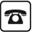 Kontaktyskola@zssekule.edu.sk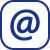 ZriaďovateľZriaďovateľNázovObec  SekuleAdresa908 80 SekuleKontakt034/770108Kontaktobecnyurad@obecsekule.skPlatnosť revidovaniaDátumZaznamenanie inovácie, zmeny, úpravy a pod.,Platnosť inovovaného ŠkVP01.09.2015Učebné osnovy pre 1. a 5. ročník ZŠ. Revidovanie01.09.2016Doplnenie učebných osnov pre 2. a 6.  ročník ZŠ. Inovácia jednotlivých kapitol ŠkVP.  Aktualizácia údajov platných v novom školskom roku.                                                                                                                           Revidovanie01.09.2017Zmena personálnych a materiálovo technických podmienok, Doplnenie učebných osnov pre 3. a 7.  ročník ZŠ. Inovácia jednotlivých kapitol ŠkVP.  Aktualizácia údajov platných v novom školskom roku.                                                                                                                          Revidovanie01.09.2018Zmena personálnych a materiálovo technických podmienok, Doplnenie učebných osnov pre1.,4. a 8.  ročník ZŠ. Inovácia jednotlivých kapitol ŠkVP.  Aktualizácia údajov platných v novom školskom roku.                                                                                                                          Revidovanie01.09.2019Zmena personálnych a materiálovo technických podmienok. Doplnenie učebných osnov pre 9.  ročník ZŠ. Inovácia jednotlivých kapitol ŠkVP.  Zaradenie nového vyučovacieho predmetu v 5. ročníku: Regionálna výchova. Zmena počtu vyučovacích hodín v predmete anglický jazyk: Aktualizácia údajov platných v novom školskom roku.                                                                                                                          Obsahový štandardVýkonový štandardspôsoby komunikácie o finančných záležitostiachhlavné princípy ochrany spotrebiteľovspôsob regulácie a dohľadu nad finančným trhomvýznam boja proti korupcii, podvodom, ochrany proti praniu špinavých peňazíŽiak na konci 7. ročníka ZŠ vie / dokáže:vysvetliť možnosti úniku dôležitých osobných údajov,zhodnotiť dôsledky zneužitia osobných údajov,vysvetliť, ako komunikácia o finančne významných záležitostiach môže pomôcť predchádzaniu konfliktom (finančná inštitúcia, klient),vyhľadať informácie o právach spotrebiteľov vrátane práva na reklamáciu,uviesť príklady klamlivých a zavádzajúcich obchodných praktík, uviesť príklady falšovaných tovarov (tzv. fejkov),vysvetliť význam ochrany vkladov v SR, vysvetliť rozdiel medzi bankovými a nebankovými subjektmi,identifikovať korupčné správanie,identifikovať podvodné správanie,uviesť príklady zneužívania verejných zdrojov.Obsahový štandardVýkonový štandardzdroje osobných príjmovfinančný plándaňový a odvodový systémprávne formy podnikania a základné predpisy pre oblasť podnikaniaŽiak na konci 7. ročníka ZŠ  vie / dokáže:vysvetliť pojem mzda (hrubá, čistá), charakterizovať príjem z podnikateľskej činnosti,vysvetliť prvky osobného rozpočtu (pravidelné a nepravidelné príjmy, výdavky a úspory),zostaviť rozpočet domácnosti zostaviť jednoduchý podnikateľský zámer a rozpočet malého podniku – fyzickej osobycharakterizovať typy rozpočtov (vyrovnaný, schodkový, prebytkový) na úrovni rodiny,uviesť príklady, ako štát využíva príjmy z daní,vysvetliť podstatu a význam podnikania na príkladoch podnikateľských subjektov v praxi, navrhnúť vlastný projekt a individuálne aj tímovo pracovať na jeho realizácii.Obsahový štandardVýkonový štandardsčitovanie zlomkov, odčitovanie zlomkov, rovnakýanerovnaký menovateľ zlomkov, spoločnýmenovateľ, spoločnýnásobok, krížové pravidlo, násobenie zlomkov, deleniezlomkov, zlomková časťzcelku, prevrátenýzlomok, desatinnýzlomok, periodické číslo, perióda, periodickýrozvoj (kladné) racionálne číslo, propedeutikakladných azápornýchčísel riešenímúloh: číselnáos,   kladnéazáporné číslopercento(%), základ,časť prislúchajúca k počtu percent, početpercent, štatistickéúdaje, tabuľka, graf,diagrampovrch kockyakvádra, jednotkypovrchu, objem kockyakvádra, jednotkyobjemukontextové úlohynapriamu anepriamu úmernosť, pomera mierkapropedeutikazákladnýchmodelov kombinatorikyŽiak na konci 7. ročníka ZŠ  vie / dokáže:sčítať, odčítať, násobiť, deliť  zlomok, zapísať zlomok vtvaredesatinného čísla, zmiešané číslo previesť na zlomok, zlomok, kde je čitateľ väčší ako menovateľ, zapísať vtvarezmiešaného čísla, vyriešiťjednoduchéslovnéúlohyso zlomkami,počítať s percentami, vedieť čítať z diagramov, grafov,vyriešiťprimeranéslovnéúlohynavýpočet povrchu / objemu kvádraakockyaj s využitímpremenyjednotiek obsahu/ objemu,vyriešiťúlohy(aj zpraxe) s využitímpriamej anepriamej úmernosti (aj pomocou jednoduchejalebo zloženej trojčlenky),vyriešiťprimeranékombinatorickéúlohy, vrátaneintuitívneho použitia pravidlasúčtu a súčinu.Obsahový štandardVýkonový štandardosobné, rodinné, spoločenské potreby finančné rozhodnutia zvažovaním alternatív a ich dôsledkov spotrebiteľské zručnosti pri zodpovednom rozhodovaní o nákupepoužívanie rôznych metód plateniaŽiak na konci 8. ročníka ZŠ  vie / dokáže:vysvetliť, kedy sporiť a kedy si požičiavať (rozdiel medzi úsporami a pôžičkou), vysvetliť na konkrétnych príkladoch funkciu peňazí ako prostriedku na zabezpečenie životných potrieb,zoradiť osobné finančné ciele podľa ich priority, prijímať finančné rozhodnutia na základe svojich reálnych možností a zhodnotiť ich dôsledky, opísať základné typy bankových produktov,opísať spôsob  rozhodovania pri sporení a investovaní finančných prostriedkov,rozlíšiť pozitívne a negatívne vplyvy reklamy na spotrebiteľa,opísať moderné spôsoby platenia,rozlíšiť platobné karty podľa funkcie (debetné, kreditné), opísať spôsoby platenia v tuzemskej a zahraničnej mene, porozumieť prepočtu meny (napríklad českých korún na euro a naopak).Obsahový štandardVýkonový štandardriziká, prínosy a náklady jednotlivých typov úverovdruhy spotrebiteľských úverovako sa vyhnúť problémom so zadĺžením (predĺžením) alebo ako ich zvládnuťŽiak na konci 8. ročníka ZŠ  vie / dokáže:  zhodnotiť výhody a nevýhody využívania úveru vrátane používania kreditnej karty, aplikovať na príkladoch jednoduché úročenie,analyzovať možnosti získavania finančných prostriedkov cez bankové a nebankové subjekty a dôvody a riziká nákupov na úver,uviesť príklady spotrebiteľských úverov a ich poskytovateľov. vysvetliť systém ochrany spotrebiteľa pri úveroch spotrebiteľom, uviesť príklady legálnych a nelegálnych postupov pri vymáhaní dlhov, zhodnotiť význam úverovej histórie a budovanie pozitívnej úverovej histórie.Obsahový štandardVýkonový štandardsúčet, rozdiel, súčin a podiel celých, desatinnýcharacionálnych číselriešenie jednoduchých lineárnych rovníc, koreň rovnice, skúška správnostištvoruholníky, rovnobežníky, štvorec, kosoštvorec, obdĺžnik, kosodĺžnik, lichobežníkaich základnévlastnosti (o stranách, vnútorných uhloch, uhlopriečkach aich priesečníku), súčet vnútorných uhlov štvoruholníka (α+β+γ +δ=360º)sečnica, nesečnica, dotyčnicaku kružnici, tetiva, ich vlastnosti,Tálesovakružnicaobjem a povrch hranola, vzorceudalosť, pravdepodobnosťŽiak na konci 8. ročníka ZŠ vie / dokáže:  sčítať, odčítať, násobiť, deliť  celé a desatinné čísla, vyriešiť primerané slovné úlohy,sčítať a odčítaťvýrazyspremennou,násobiť a deliť výrazy s premennou číslom rôznym od nuly, riešiť základné jednoduché rovnice,vypočítaťobvodaobsahštvorca, kosoštvorca, obdĺžnika, kosodĺžnika, lichobežníkaa trojuholníka,vyriešiťslovné (kontextovéapodnetové) úlohyz reálneho života s využitímpoznatkov o obsahuaobvode rovnobežníka, lichobežníka atrojuholníka as využitímpremenyjednotiek dĺžky a obsahu,postup konštrukcie dotyčniceku kružnici približnou metódou aj pomocou Tálesovej kružnice, vypočítaťobsahaobvodkruhu adĺžku kružnice, výpočet slovných úloh,určiť počet hrán, vrcholov, stien hranola, slovné úlohy s využitím vzorcov pre objem a povrch hranola,vypočítať pravdepodobnosť udalosti.Obsahový štandardVýkonový štandardsporenie a finančná prosperita investičné alternatívyŽiak na konci 9. ročníka ZŠ vie / dokáže:  vysvetliť hodnotu a význam „núdzového fondu“,opísať pozitívne a negatívne stránky sporenia na krátkodobé, strednodobé a dlhodobé ciele,uviesť príklad investície, ktorá umožňuje rýchly a jednoduchý prístup k finančným prostriedkom, uviesť možnosti využitia voľných finančných prostriedkov (sporenie, produkty so štátnym príspevkom, nehnuteľnosti), zdôvodniť výber zvoleného produktu pre investovanie voľných finančných prostriedkov.Obsahový štandardVýkonový štandardpojem riziko a pojem poistenie verejné poisteniesúkromné (komerčné) poistenieŽiak na konci 9. ročníka základnej školy vie / dokáže:  opísať spôsoby, akými sa dajú znížiť rôzne druhy rizík alebo ako sa im dá úplne vyhnúť,vysvetliť podstatu a význam poistenia, uviesť základné druhy poistenia (životné a neživotné),vysvetliť základný účel verejného poistenia, charakterizovať zdravotné poistenie, sociálne poistenie a v rámci neho predovšetkým nemocenské poistenie, dôchodkové poistenie, úrazové poistenie a poistenie v nezamestnanosti,rozoznať hlavné typy poistenia motorových vozidiel, vysvetliť rozdiel medzi poistením nehnuteľnosti (bytu, resp. domu) a poistením domácnosti (zariadenia).Obsahový štandardVýkonový štandardzáklad mocniny(mocnenec), exponent (mocniteľ), druhá odmocnina,znak odmocnenia(), základ odmocniny(odmocnenec), zápis druhej odmocninypravouhlý trojuholník, základné prvky a vlastnosti pravouhléhotrojuholníka – pravýuhol, odvesny, prepona, súčet dvoch ostrých uhlov je90 stupňovpostup riešenia lineárnej rovnice (nerovnice), skúškazápis správnej možnosti, rozvrhnutie času na riešenie úloh     Žiak na konci 9. ročníka ZŠ  vie / dokáže:  opakovanie učiva 5. – 8. ročníka,vypočítať na kalkulačke (nájsť v tabuľkách ZŠ) druhú a tretiu mocninu a odmocninu, základné pravidla pre počítanie s mocninami,samostatne použiťPytagorovu vetu na riešenie kontextových úloh z reálneho praktického života,vyriešiťprimeranéslovnéúlohynavýpočet objemu a povrchu ihlana, valca, kužeľaa gule,vyriešiť lineárne rovnice a nerovnice, slovné úlohy vedúce k riešeniu rovnicou,zvládnuť prípravu na Testovanie 9 a prijímacie pohovory.Tematický celokObsahový štandardVýkonový štandardÚvodZskať motiváciu k učeniu sa o našom regióneHistorické regióny SlovenskaPoznať historické regióny Slovenska.Poznať pojmy: stolica, župa, komitát.Vedieť pracovať s mapou historických  regiónov.Náš región: Záhorie Vymedzenie regiónuBorská nížinaChvojnická pahorkatinaVedieť pracovať s geomorfologickou mapou.Prírodné pomery Záhoria:Podnebie Rastlinstvo ŽivočíšstvoChránené územiaVodstvoPoznať zákl. prírodné charakteristiky Záhoria(teploty, zrážky, fauna, flóra)Poznať riečnu sieť Záhoria.Vedieť pracovať s mapou CHKO Záhorie. Práca s hydrologickou mapou.Chrániť čistotu vôd.Obyvateľstvo ZáhoriaNárodnostné, náboženské zloženie obyvateľstva na Záhorí. Habáni. Kroje.Práca s demografickou mapou.Práca s miestnou kronikou.Získavať poznatky z iných zdrojov.Poznať znaky habánskej kultúry.Trnava – naše krajské mestoHistória mesta.Súčasnosť mesta.Poznať najznámejšie historické pamiatky kráľovského mesta Trnava.Senica – naše okresné mestoHistória mesta.Súčasnosť mesta.Identifikovať pamiatky Senice podľa obrázkov a významné osobnosti žijúce v Senici (Novomeský, Hviezdoslav, Feldek...)SekuleVedieť získavať informácie z miestnych zdrojov (kroniky, rozprávanie obyvateľov, múzeum...)Zhotovenie projektu o obci.Hľadanie v historických prameňoch a pod.Moravský Svätý JánVedieť získavať informácie z miestnych zdrojov (kroniky, rozprávanie obyvateľov, múzeum...)Zhotovenie projektu o obci.Hľadanie v historických prameňoch a pod.Prezentácia projektovVyužiť všetky získané poznatky pri tvorbe projektu.Vedieť prezentovať výsledky svojej práce.ŠaštínskoHolíč, SkalicaPodhorieSenickoPoznatky o sídlePráca s regionálnou mapou.Rok v regióne:Fašiangy, Veľká noc, dožinky, Vianoce…Poznať folklórne zvyky počas roka.Vedieť získavať informácie z miestnych zdrojov (kroniky, rozprávanie obyvateľov, múzeum...)Osobnosti v regióneHurban, Novomeský, Feldek, Pálfy,Hollý…Poznať literárne, výtvarné a iné diela rodákov.Podujatia v regióneZáhorácka 20, Púť do Šaštína, Sahara,…Poznať atraktívnosť nášho region pre cest. ruch.Spoločný projekt o regióne.Sumarizácia poznatkov.Vedieť prezentovať výsledky celoročnej práce.Osobnostný a sociálny rozvojZaradenie do všetkých vyučovacích predmetov, v rámci práce s triedami, mimoškolskej činnosti, práci záujmových krúžkovEnviromentálna výchovaZaradenie do všetkých,  predovšetkým prírodovedných vvyučovacích predmetov, triednických hodín, mimoškolskej činnosti, práce záujmových krúžkovMediálna výchovaSJL, DEJ, Informatika, CHE, FYZ, THD, THF, projekty školy a CPPPaPOchrana života a zdraviaDidaktické hry a účelové cvičenia, CHE, FYZ, BIO, THD, PVO, VLA, TSV, THFRegionálna výchova a  ľudová kultúraSJL, VLA, DEJ, VYV, HUV, GEG, mimoškolská činnosť – krúžok Šikovné ruky, THFDopravná výchova – výchova k bezpečnosti v cestnej premávkePVO, VLA, didaktické hry, mimoškolská činnosť, THF, TSVMultikultúrna výchovaSJL, DEJ, VLA, cudzie jazyky, GEG, VYV, HUV, THFVýchova k manželstvu, rodičovstvuSJL, BIO, VLA, OBN, mimoškolská činnosť (besedy s lekármi, CPPaP (projekty) THFVzdelávacia oblasťPredmetSVPSkVPSVPSkVPSVPSkVPSVPSkVP1.ročník  inovovaný1.ročník  inovovaný2.ročníkinovovaný2.ročníkinovovaný3.ročníkinovovaný3.ročníkinovovaný4.ročníkinovovaný4.ročníkinovovanýJazyk a komunikáciaSlovenský jazyk a literatúra918177Jazyk a komunikáciaCudzí jazyk33Matematika a práca s informáciamiMatematika41414141Matematika a práca s informáciamiInformatika11Človek a prírodaPrvouka12Človek a prírodaPrírodoveda112Človek a spoločnosťVlastiveda12Človek a hodnotyNáboženská výchova1111Človek a hodnotyEtická výchova1111Človek a svet prácePracovné vyučovanie11Umenie a kultúraHudobná výchova1111Umenie a kultúraVýtvarná výchova2211Zdravie a pohybTelesná a športová výchova22122202203232251Nácvik techniky čítaniaČítanie s porozumenímPísanieHovorenie a spisovné vyjadrovaniePrirodzené čísla od 1 – 20 a 0Sčítanie a odčítanie v číselnom obore do20Geometria a meranieNácvik plynulosti čítaniaČítanie s porozumenímPísanieHovorenie a spisovné vyjadrovanie Rozvoj matematickej gramotnostiSčítanie a odčítanie prirodzených čísel v obore do 100Geometria a meranieRiešenie aplikačných úloh a úloh rozvíjajúcich matematické myslenieZdokonalenie techniky a plynulosti čítaniaČítanie s porozumenímPísanieHovorenie a spisovné vyjadrovanieNásobenie a delenie v obore násobilkyVytváranie prirodzených čísel v číselnom obore do 10 000Geometria a meranieRiešenie aplikačných úloh a úloh rozvíjajúcich špecifické matematické myslenieSčítanie aodčítanie prirodzených čísel včíselnom obore do 10 000Násobenie adelenie prirodzených číselGeometria a meranieRiešenie aplikačných úloh a úloh rozvíjajúcich špecifické matematické myslenieVzdelávacia oblasťPredmetSVPSkVPSVPSkVPSVPSkVPSVPSkVPSVPSkVP5.ročník  inovovaný5.ročník  inovovaný6.ročníkinovovaný6.ročníkinovovaný7.ročníkinovovaný7.ročníkinovovaný8.ročníkinovovaný8.ročníkinovovaný9.ročníkinovovaný9.ročníkinovovanýJazyk a komunikáciaSlovenský jazyk a literatúra55455Jazyk a komunikácia1.cudzí jazyk33333Jazyk a komunikácia2.cudzí jazyk2Jazyk a komunikácia2.cudzí jazyk/MAPMatematika a práca s informáciamiMatematika44141415Matematika a práca s informáciamiInformatika 1111Matematika a práca s informáciamiMatematika v praxi/2.CJ22Človek a prírodaFyzika2121Človek a prírodaChémia2211Človek a prírodaBiológia2112111Človek a spoločnosťDejepis11111121Človek a spoločnosťGeografia2111111Človek a spoločnosťObčianska náuka1111Človek a spoločnosťRegionálnavýchova1Človek a hodnotyNáboženská výchova11111Človek a hodnotyEtická výchova11111Človek a svet práceTechnika11111Umenie a kultúraHudobná výchova1111Umenie a kultúraVýtvarná výchova111111Zdravie a pohybTelesná a športová výchova22222243254264273255Počúvanie a čítanie s porozumením Ústny a písomný prejavPočúvanie hovorených a písaných textov v konkrétnych komunikačných situáciáchČlovek v premenách času a priestoruČlovek a komunikáciaMožnosti zobrazovania videného svetaPodnety moderného a súčasného výtvarného umeniaPodnety architektúryTradície a podnety remesielPočtové výkony sprirodzenými číslami, deliteľnosťDesatinné čísla, počtové výkony (operácie) s desatinnými číslamiObsah obdĺžnika, štvorca apravouhlého trojuholníka vdesatinných číslach, jednotky obsahuUhol ajeho veľkosť, operácie suhlamiKombinatorika vkontextových úloháchŽivot s človekom a v ľudských sídlachŽivé organizmy a ich stavbaObrazy starovekého svetaObrazy stredovekého  svetaAfrikaÁziaZlomky, počtové výkony so zlomkami, kladné racionálne číslaPercentá, promileKváder a kocka, ich povrch a objem vdesatinných číslach, premieňanie jednotiek objemuPomer, priama a nepriama úmernosťKombinatorikaGeografia EurópyCestujeme po ZemiGeografické exkurzie a vychádzkyKladné a záporné čísla,počtové výkony scelými adesatinnými číslami, racionálne číslaPremenná, výrazRovnobežník, lichobežník, obvod a obsah rovnobežníka, lichobežníka a trojuholníkaKruh, kružnicaHranolPravdepodobnosť, štatistikaNeživá príroda a jej poznávanieDejiny ZemeEkologické podmienky životaObrazy prvej svetovej vojnyEurópa vmedzivojnovom obdobíObrazy druhej svetovej vojnySlovenský štát(1939-1945)Československo za železnou oponouSlovensko po roku 1989Anorganické zlúčeniny uhlíkaOrganické zlúčeniny uhlíkaLátky nebezpečné pre človeka a príroduP.č.Pedagóg / zamestnanecFunkciaTriednictvoÚlohy a kompetencieSprávcoviaSprávcoviaP.č.Pedagóg / zamestnanecFunkciaTriednictvoÚlohy a kompetenciekabinetovučební1.Mgr. Eva Trajlínkováriaditeľkavedenie a manažment školy, vedúci krúžku2.Ing. Valéria Motlíkovázástupkyňavedenie a manažment školy, koordinácia výchovných a vzdelávacích aktivítKab. CHEUčebňa chémie3.Mgr. Bronislava Štefková tr. učiteľka1.Akoordinátor prevencie pre 1. st., uvádzajúca uč. p. Hasákovej, koordinácia plaveckého výcviku a školy v prírodeI.st. – 1.posch.1.A4.Mgr. Katarína Špazierovátr. učiteľka1.Bkoordinácia zápisu do 1. ročníka, koordinácia tvorby ŠkVP, lektor-špecialista pre aktualizačné vzdelávanie I.st. – 1.posch.1.B, PC učebňa – I.st., interaktívna učebňa – I.st.5.Mgr. Viera Michovátr. učiteľka2.Avedúca projektu NEJ, koordinátor  súťaži z MAT, inventarizačná komisiaI.st. – 1.posch., učebné, videoučebňa, pomôcky – I.st.2.A6.Mgr. Alena Hrnkovátr. učiteľka2.BI.st. - prízemie2.B7.Mgr. Emília Hasákovátr. učiteľka3.Akoordinácia plaveckého výcviku a školy v prírodeI.st. - prízemie3.A8.Ľubica Hrnkovátr. učiteľka3.Bkoordinácia súťaží vo VYVI.st. - prízemie3.B9.Mgr. Jarmila Dubinákovátr. učiteľka4.AI.st. – 1.posch.4.A10.Mgr. Jana Zaicovátr. učiteľka4.Bkoordinátor  účelového cvičenia, vedúca MZ I. stupeň, koordinácia žiackych časopisov na I.st., vedúca skladu učebnícI.st. - prízemie4.B, sklad učebníc11.Magdaléna Škodováasistent učiteľa v 5.BFilip Krúpa, Laura Fratričová, Lenka FratričováKab. BIO12.Aneta Jurigováasistent učiteľa v 6.ADenis SaubererKab. vých. poradcu13.Mgr. Katarína Gelingerovátr. učiteľka5.APK spoločenské vedyKab. SJL I.5.A14.Ing. Monika Emrichovátr. učiteľka5.Bkoordinátor ENV, prírodovedných súťažíKab.BIO, inventár THD, SEE5.B, učebňa BIO15.PaeDr. Lenka Vadinovátr. učiteľka6.Akoordinácia súťažív ANJKab. ANJ6.A, PC učebňa ANJ II. 16.Mgr. Jana Brečkovátr. učiteľka6.Bvedúca PK – prírodné vedy,  koordinácia súťaží v MAT, KOMPAROKab. MAT6.B17.Mgr. Jana Škrabákovátr. učiteľka7.Avedúca PK CJ, koordinácia súťaží v GEG, členka inv.komisieKab. GEG7.A, učebňa NEJ18.Mgr. Zuzana Krajčírovátr. učiteľka7.Bkoordinátorka prevencie pre 2.st., inventár CJ,uvádzajúca učiteľka Mgr. SamkovejKab. ANJ I.7.B, učebňa ANJ I.19.Ing. Ivan Haringatr. učiteľ8.Akoordinácia súťaží v TSVKab. OBN8.A, interaktívna učebňa II. st.20.Mgr. Slavka Benkovičovátr. učiteľka8.Bvých. poradkyňa, koordinácia aktivít vých. poradenstva, spolupráca so SOŠ, CPPPaP, Testovanie 5. a 9. roč. kab.výchovný poradca8.roč., učebňa FYZ21.Mgr. Helena Daňkovátr. učiteľka9.roč.vedúca PK – SJL, koordinácia súťaží v SJL na II. st.Kab. SJL II.9.roč22.Mgr. Lenka Strniskováučiteľkanetriednakoordinácia súťaží v SJL na II. st., knižnicaKab. SJL I.23.Mgr. Lena SamkováučiteľkanetriednaKab. ANJ I.24.Mgr. Vratko Studeničučiteľnetriednykoordinácia súťaží vo VYV na II. stupniKab. OBN25.Mgr. Monika Hladíková učiteľkanetriednakoordinácia súťaží v TSV, sklad TSVkabinet TSV,sklad TSV26.Mgr. Milan Čanigaučiteľ katolícke náboženstvonetriednykoordinácia biblických súťažíKab. NBV27.Mgr. Radoslav Dankoučiteľ evanjelické náboženstvonetriedny28.Ľubica TomečkovávychovávateľkaŠKD Ivedúca MZ, koordinácia aktivít v ŠKDKab. ŠKD29.Ivana HricovávychovávateľkaŠKD IIkoordinácia aktivít v ŠKDKab. ŠKD30.Jaroslava MichalicovávychovávateľkaŠKD IIIkoordinácia aktivít v ŠKDKab. ŠKD31.Miriam PrelcovávychovávateľkaŠKD IVkoordinácia aktivít v ŠKDKab. ŠKD32.Júlia Holenkováekonómkainventarizácia, fakturácia, vedúca inventarizačnej komisie33.Bc. Katarína Hladíkováekonómkamzdové účtovníctvo34.Štefan Šurečekkurič, údržbár35.Terézia Krewniakováupratovačka, školníčka36.Helena Lukáčkováupratovačka37.Jana Maxianováupratovačka38.Jozefa Kmoníčkováupratovačka39.Elena Petrášováupratovačka40.Zuzana Filovávedúca ŠJ41.Helena Šurinováhlavná kuchárka42.Anna Konečnápomocná kuchárka43.Michaela Belanskápomocná kuchárka44.Zuzana Božíkovápomocná kuchárkaUčiteľTriedaSkupinaPredmetPočet za týždeňSpolu Mgr. Bronislava Štefková1.ACelá triedaSJL1022 Mgr. Bronislava Štefková1.ACelá triedaMAT522 Mgr. Bronislava Štefková1.ACelá triedaPVO122 Mgr. Bronislava Štefková1.ACelá triedaVYV222 Mgr. Bronislava Štefková1.ACelá triedaHUV122 Mgr. Bronislava Štefková1.ACelá triedaTSV222 Mgr. Bronislava Štefková1.ACelá triedaETV122UčiteľTriedaSkupinaPredmetPočet za týždeňSpoluMgr. Katarína Špazierová1.BCelá triedaSJL1022Mgr. Katarína Špazierová1.BCelá triedaMAT522Mgr. Katarína Špazierová1.BCelá triedaHUV122Mgr. Katarína Špazierová1.BCelá triedaVYV222Mgr. Katarína Špazierová1.BCelá triedaETV122Mgr. Katarína Špazierová2.ACelá triedaHUV122Mgr. Katarína Špazierová3.ACelá triedaHUV122Mgr. Katarína Špazierová3.ročník3. skupinaINF122UčiteľTriedaSkupinaPredmetPočet za týždeňSpoluMgr. Viera Michová2.ACelá triedaSJL9      23Mgr. Viera Michová2.ACelá triedaMAT5      23Mgr. Viera Michová2.ACelá triedaPVO2      23Mgr. Viera Michová2.ACelá triedaVYV2      23Mgr. Viera Michová2.ACelá triedaETV1      23Mgr. Viera Michová2.ACelá triedaTSV3      23Mgr. Viera Michová1.BCelá triedaPVO1      23UčiteľTriedaSkupinaPredmetPočet za týždeňSpoluMgr. Alena Hrnková2.BCelá triedaSJL922Mgr. Alena Hrnková2.BCelá triedaMAT522Mgr. Alena Hrnková2.BCelá triedaHUV122Mgr. Alena Hrnková2.BCelá triedaVYV222Mgr. Alena Hrnková2.BCelá triedaTSV322Mgr. Alena Hrnková2.BCelá triedaPVO222UčiteľTriedaSkupinaPredmetPočet za týždeňSpoluMgr. Emíla Hasáková3.ACelá triedaSJL723Mgr. Emíla Hasáková3.ACelá triedaMAT523Mgr. Emíla Hasáková3.ACelá triedaPDA223Mgr. Emíla Hasáková3.ACelá triedaVLA123Mgr. Emíla Hasáková3.ACelá triedaVYV123Mgr. Emíla Hasáková3.ACelá triedaINF123Mgr. Emíla Hasáková3.ACelá triedaTSV223Mgr. Emíla Hasáková3.ACelá triedaPVC123Mgr. Emíla Hasáková1.BCelá triedaTSV223Mgr. Emíla Hasáková4.ročník3. skupinaINF123UčiteľTriedaSkupinaPredmetPočet za týždeňSpoluĽubica Hrnková3.BCelá triedaSJL7       22Ľubica Hrnková3.BCelá triedaMAT5       22Ľubica Hrnková3.BCelá triedaPDA2       22Ľubica Hrnková3.BCelá triedaVLA1       22Ľubica Hrnková3.BCelá triedaINF1       22Ľubica Hrnková3.BCelá triedaHUV1       22Ľubica Hrnková3.BCelá triedaVYV1       22Ľubica Hrnková3.BCelá triedaTSV2       22Ľubica Hrnková3.BCelá triedaPVC1       22Ľubica Hrnková3.A, 3.BCelá triedaETV1       22UčiteľTriedaSkupinaPredmetPočet za týždeňSpoluMgr.Jarmila Dubináková4.ACelá triedaSJL723Mgr.Jarmila Dubináková4.ACelá triedaMAT523Mgr.Jarmila Dubináková4.ACelá triedaPVC123Mgr.Jarmila Dubináková4.ACelá triedaINF123Mgr.Jarmila Dubináková4.ACelá triedaVLA223Mgr.Jarmila Dubináková4.ACelá triedaVYV123Mgr.Jarmila Dubináková4.ACelá triedaTSV223Mgr.Jarmila Dubináková4.ACelá triedaPDA223Mgr.Jarmila Dubináková4.ACelá triedaETV123Mgr.Jarmila Dubináková4.ACelá triedaHUV123UčiteľTriedaSkupinaPredmetPočet za týždeňSpoluMgr. Jana Zaicová4.BCelá triedaSJL723Mgr. Jana Zaicová4.BCelá triedaMAT523Mgr. Jana Zaicová4.BCelá triedaVLA223Mgr. Jana Zaicová4.BCelá triedaPDA223Mgr. Jana Zaicová4.BCelá triedaVYV123Mgr. Jana Zaicová4.BCelá triedaTSV223Mgr. Jana Zaicová4.BCelá triedaINF123Mgr. Jana Zaicová4.BCelá triedaPVC123Mgr. Jana Zaicová4.BCelá triedaETV123Mgr. Jana Zaicová4.BCelá triedaHUV123UčiteľTriedaSkupinaPredmetPočet za týždeňSpoluMgr. Jana Škrabáková5.ACelá triedaGEG223Mgr. Jana Škrabáková5.BCelá triedaGEG223Mgr. Jana Škrabáková5.ACelá triedaRGV123Mgr. Jana Škrabáková5.BCelá triedaRGV123Mgr. Jana Škrabáková6.ACelá triedaGEG223Mgr. Jana Škrabáková6.BCelá triedaGEG223Mgr. Jana Škrabáková7. ACelá triedaGEG223Mgr. Jana Škrabáková7.A, 7.BCelá triedaNEJ223Mgr. Jana Škrabáková7.BCelá triedaGEG223Mgr. Jana Škrabáková8.ACelá triedaGEG123Mgr. Jana Škrabáková8.ACelá triedaNEJ223Mgr. Jana Škrabáková8.BCelá triedaGEG123Mgr. Jana Škrabáková9.Celá triedaGEG123Mgr. Jana Škrabáková9.Celá triedaNEJ223UčiteľTriedaSkupinaPredmetPočet za týždeňSpoluMgr. Zuzana Krajčírová3.2. skupinaANJ323Mgr. Zuzana Krajčírová4.2. skupinaANJ323Mgr. Zuzana Krajčírová5.2. skupinaANJ323Mgr. Zuzana Krajčírová6.BCelá triedaANJ323Mgr. Zuzana Krajčírová7.BCelá triedaANJ323Mgr. Zuzana Krajčírová7.BCelá triedaVYV123Mgr. Zuzana Krajčírová7.BCelá triedaTHD123Mgr. Zuzana Krajčírová8.B Celá triedaANJ323Mgr. Zuzana Krajčírová9.2. skupinaANJ323UčiteľTriedaSkupinaPredmetPočet za týždeňSpoluPaedDr. Lenka Vadinová3.3. skupinaANJ323PaedDr. Lenka Vadinová4.3. skupinaANJ323PaedDr. Lenka Vadinová5.3. skupinaANJ323PaedDr. Lenka Vadinová6.ACelá triedaANJ323PaedDr. Lenka Vadinová7.ACelá triedaANJ323PaedDr. Lenka Vadinová8.ACelá triedaANJ323PaedDr. Lenka Vadinová8.B Celá triedaNEJ223PaedDr. Lenka Vadinová9.1.kupinaANJ323UčiteľUčiteľTriedaTriedaSkupinaSkupinaPredmetPočet za týždeňPočet za týždeňSpoluSpoluMgr. Slavka BenkovičováMgr. Slavka Benkovičová8.A8.ACelá triedaCelá triedaMAT552020Mgr. Slavka BenkovičováMgr. Slavka Benkovičová8.A 8.A Celá triedaCelá triedaFYZ222020Mgr. Slavka BenkovičováMgr. Slavka Benkovičová8.B8.BCelá triedaCelá triedaMAT552020Mgr. Slavka BenkovičováMgr. Slavka Benkovičová8.B8.BCelá triedaCelá triedaFYZ222020Mgr. Slavka BenkovičováMgr. Slavka Benkovičová9.9.Celá triedaCelá triedaMAT552020Mgr. Slavka BenkovičováMgr. Slavka Benkovičová9.9.Celá triedaCelá triedaFYZ112020UčiteľTriedaTriedaSkupinaSkupinaPredmetPredmetPredmetPočet za týždeňPočet za týždeňSpoluIng. Monika Emrichová5.A5.ACelá triedaCelá triedaBIOBIOBIO2223Ing. Monika Emrichová5.B5.BCelá triedaCelá triedaBIOBIOBIO2223Ing. Monika Emrichová6.A6.ACelá triedaCelá triedaBIOBIOBIO2223Ing. Monika Emrichová6.A 6.A Celá triedaCelá triedaFYZFYZFYZ2223Ing. Monika Emrichová6.B 6.B Celá triedaCelá triedaBIOBIOBIO2223Ing. Monika Emrichová6.B6.BCelá triedaCelá triedaFYZFYZFYZ2223Ing. Monika Emrichová7.A7.ACelá triedaCelá triedaBIOBIOBIO2223Ing. Monika Emrichová7.A7.ACelá triedaCelá triedaFYZFYZFYZ1123Ing. Monika Emrichová7.B 7.B Celá triedaCelá triedaBIOBIOBIO2223Ing. Monika Emrichová7.B 7.B Celá triedaCelá triedaFYZFYZFYZ1123Ing. Monika Emrichová8.A8.ACelá triedaCelá triedaBIOBIOBIO1123Ing. Monika Emrichová8.B8.BCelá triedaCelá triedaBIOBIOBIO1123Ing. Monika Emrichová8.B8.BCelá triedaCelá triedaETVETVETV1123Ing. Monika Emrichová9.9.Celá triedaCelá triedaBIOBIOBIO2223UčiteľUčiteľTriedaTriedaSkupinaSkupinaPredmetPočet za týždeňPočet za týždeňSpoluSpoluIng. Valéria MotlíkováIng. Valéria Motlíková7.A7.ACelá triedaCelá triedaCHE221010Ing. Valéria MotlíkováIng. Valéria Motlíková7.B7.BCelá triedaCelá triedaCHE221010Ing. Valéria MotlíkováIng. Valéria Motlíková8.A8.ACelá triedaCelá triedaCHE221010Ing. Valéria MotlíkováIng. Valéria Motlíková8.B8.BCelá triedaCelá triedaCHE221010Ing. Valéria MotlíkováIng. Valéria Motlíková9.9.Celá triedaCelá triedaCHE221010UčiteľUčiteľTriedaTriedaSkupinaSkupinaPredmetPočet za týždeňPočet za týždeňSpoluSpoluMgr. Jana BrečkováMgr. Jana Brečková6.A6.ACelá triedaCelá triedaMAT552424Mgr. Jana BrečkováMgr. Jana Brečková6.B6.BCelá triedaCelá triedaMAT552424Mgr. Jana BrečkováMgr. Jana Brečková7.A7.ACelá triedaCelá triedaMAT552424Mgr. Jana BrečkováMgr. Jana Brečková7.B7.BCelá triedaCelá triedaMAT552424Mgr. Jana BrečkováMgr. Jana Brečková7.A,7.B7.A,7.B1.skupina1.skupinaMAP222424Mgr. Jana BrečkováMgr. Jana Brečková9.9.1.skupina1.skupinaMAP222424UčiteľUčiteľTriedaSkupinaSkupinaPredmetPredmetPočet za týždeňPočet za týždeňSpoluSpoluMgr. Helena DaňkováMgr. Helena Daňková5.ACelá triedaCelá triedaMATMAT442323Mgr. Helena DaňkováMgr. Helena Daňková5.BCelá triedaCelá triedaSJLSJL552323Mgr. Helena DaňkováMgr. Helena Daňková5.BCelá triedaCelá triedaMATMAT442323Mgr. Helena DaňkováMgr. Helena Daňková7.BCelá triedaCelá triedaSJLSJL442323Mgr. Helena DaňkováMgr. Helena Daňková9.Celá triedaCelá triedaSJLSJL552323Mgr. Helena DaňkováMgr. Helena Daňková9.Celá triedaCelá triedaTHDTHD112323UčiteľUčiteľTriedaSkupinaSkupinaPredmetPredmetPočet za týždeňPočet za týždeňSpoluSpoluMgr. Eva TrajlínkováMgr. Eva Trajlínková5.ACelá triedaCelá triedaVYVVYV2255Mgr. Eva TrajlínkováMgr. Eva Trajlínková5.BCelá triedaCelá triedaVYVVYV2255Mgr. Eva TrajlínkováMgr. Eva Trajlínková6.ACelá triedaCelá triedaVYVVYV1155UčiteľUčiteľTriedaSkupinaSkupinaPredmetPredmetPočet za týždeňPočet za týždeňSpoluSpoluMgr. Lenka StrniskováMgr. Lenka Strnisková3.1.skupina1.skupinaANJANJ332323Mgr. Lenka StrniskováMgr. Lenka Strnisková4.1.skupina1.skupinaANJANJ332323Mgr. Lenka StrniskováMgr. Lenka Strnisková5.1.skupina1.skupinaANJANJ332323Mgr. Lenka StrniskováMgr. Lenka Strnisková7.ACelá triedaCelá triedaSJLSJL442323Mgr. Lenka StrniskováMgr. Lenka Strnisková8.ACelá triedaCelá triedaSJLSJL552323Mgr. Lenka StrniskováMgr. Lenka Strnisková8.BCelá triedaCelá triedaSJLSJL552323UčiteľTriedaTriedaTriedaSkupinaSkupinaPredmetPredmetPočet za týždeňPočet za týždeňSpoluMgr. Katarína Gelingerová1.A1.A1.ACelá triedaCelá triedaNBVNBV1123Mgr. Katarína Gelingerová1.B1.B1.BCelá triedaCelá triedaNBVNBV1123Mgr. Katarína Gelingerová5.A5.A5.ACelá triedaCelá triedaSJLSJL5523Mgr. Katarína Gelingerová5.A5.A5.ACelá triedaCelá triedaETVETV1123Mgr. Katarína Gelingerová5.B5.B5.BCelá triedaCelá triedaETVETV1123Mgr. Katarína Gelingerová6.A6.A6.ACelá triedaCelá triedaSJLSJL5523Mgr. Katarína Gelingerová6.B6.B6.BCelá triedaCelá triedaSJLSJL5523Mgr. Katarína Gelingerová6.A, 6.B6.A, 6.B6.A, 6.B1.skupina1.skupinaETVETV1123Mgr. Katarína Gelingerová7.A, 7.B7.A, 7.B7.A, 7.B2.skupina2.skupinaNBVNBV1123Mgr. Katarína Gelingerová8.A8.A8.ACelá triedaCelá triedaETVETV1123Mgr. Katarína Gelingerová9.9.9.Celá triedaCelá triedaETVETV1123UčiteľTriedaSkupinaPredmetPočet za týždeňSpoluJCLic.Milan Čaniga2.A2.skupinaNBV110JCLic.Milan Čaniga2.B2.skupinaNBV110JCLic.Milan Čaniga3.A2.skupinaNBV110JCLic.Milan Čaniga3.B2.skupinaNBV110JCLic.Milan Čaniga4.A2.skupinaNBV110JCLic.Milan Čaniga4.B2.skupinaNBV110JCLic.Milan Čaniga5.A,5.B2.skupinaNBV110JCLic.Milan Čaniga6.A2.skupinaNBV110JCLic.Milan Čaniga6.B2.skupinaNBV110JCLic.Milan Čaniga8.A,8,B,9.2.skupinaNBV110UčiteľTriedaSkupinaPredmetPočet za týždeňSpoluMgr. Lena Samková5.ACelá triedaDEJ223Mgr. Lena Samková5.A1.skupinaINF123Mgr. Lena Samková5.A1.skupinaTHD123Mgr. Lena Samková5.BCelá triedaDEJ223Mgr. Lena Samková5.B1.skupinaINF123Mgr. Lena Samková5.B1.skupinaTHD123Mgr. Lena Samková6.ACelá triedaDEJ223Mgr. Lena Samková6.ACelá triedaOBN123Mgr. Lena Samková6.A1.skupinaINF123Mgr. Lena Samková6.A1.skupinaTHD123Mgr. Lena Samková6.BCelá triedaDEJ223Mgr. Lena Samková6.BCelá triedaOBN123Mgr. Lena Samková6.B1.skupinaINF123Mgr. Lena Samková6.B1.skupinaTHD123Mgr. Lena Samková7.ACelá triedaDEJ123Mgr. Lena Samková7.ACelá triedaTHD123Mgr. Lena Samková7.BCelá triedaDEJ123Mgr. Lena Samková8.ACelá triedaDEJ123Mgr. Lena Samková8.BCelá triedaDEJ123UčiteľTriedaSkupinaPredmetPočet za týždeňSpoluMgr. Vratko Studenič5.ACelá triedaHUV123Mgr. Vratko Studenič5.BCelá triedaHUV123Mgr. Vratko Studenič6.ACelá triedaHUV123Mgr. Vratko Studenič6.BCelá triedaHUV123Mgr. Vratko Studenič6.BCelá triedaVYV123Mgr. Vratko Studenič7.ACelá triedaOBN123Mgr. Vratko Studenič7.ACelá triedaHUV123Mgr. Vratko Studenič7.ACelá triedaVYV123Mgr. Vratko Studenič7.ACelá triedaETV123Mgr. Vratko Studenič7.BCelá triedaOBN123Mgr. Vratko Studenič7.BCelá triedaHUV123Mgr. Vratko Studenič7.BCelá triedaETV123Mgr. Vratko Studenič8.ACelá triedaOBN123Mgr. Vratko Studenič8.ACelá triedaHUV123Mgr. Vratko Studenič8.ACelá triedaVYV123Mgr. Vratko Studenič8.BCelá triedaOBN123Mgr. Vratko Studenič8.BCelá triedaHUV123Mgr. Vratko Studenič8.BCelá triedaVYV123Mgr. Vratko Studenič9.Celá triedaDEJ323Mgr. Vratko Studenič9.Celá triedaOBN123Mgr. Vratko Studenič9.Celá triedaVYV123UčiteľTriedaSkupinaPredmetPočet za týždeňSpoluIng. Ivan Haringa5.A2.skupinaINF122Ing. Ivan Haringa5.A2.skupinaTHD122Ing. Ivan Haringa5.B2.skupinaINF122Ing. Ivan Haringa5.B2.skupinaTHD122Ing. Ivan Haringa5.chlapciTSV222Ing. Ivan Haringa6.A2.skupinaINF122Ing. Ivan Haringa6.A2.skupinaTHD122Ing. Ivan Haringa6.B2.skupinaINF122Ing. Ivan Haringa6.B2.skupinaTHD122Ing. Ivan Haringa6.chlapciTSV222Ing. Ivan Haringa7.ACelá triedaINF122Ing. Ivan Haringa7.BCelá triedaINF122Ing. Ivan Haringa7.chlapciTSV222Ing. Ivan Haringa8.ACelá triedaINF122Ing. Ivan Haringa8.ACelá triedaTHD122Ing. Ivan Haringa8.BCelá triedaINF122Ing. Ivan Haringa8.BCelá triedaTHD1228.chlapciTSV222UčiteľTriedaSkupinaPredmetPočet za týždeňSpoluMgr. Monika Hladíková5.dievčatáTSV210Mgr. Monika Hladíková6.chlapciTSV210Mgr. Monika Hladíková7.,9.dievčatáTSV210Mgr. Monika Hladíková8.dievčatáTSV210Mgr. Monika Hladíková9.chlapciTSV210UčiteľTriedaSkupinaPredmetPočet za týždeňSpoluMgr. Radoslav Danko4.B,8.A.2.skupinaNBE11Asistent učiteľaTriedaPredmetPočet za týždeňSpoluAneta Jurigová6.A 2323Asistent učiteľaTriedaPredmetPočet za týždeňSpoluMagdaléna Škodová5.B2323VychovávateľkaTriedaPredmetPočet za týždeňSpoluĽubica TomečkováŠKD2525VychovávateľkaTriedaPredmetPočet za týždeňSpoluIvana HricováŠKD2525VychovávateľkaTriedaPredmetPočet za týždeňSpoluMiriam PrelcováŠKD2525VychovávateľkaTriedaPredmetPočet za týždeňSpoluJaroslava MichalicováŠKD2020Počet chýbHodnotenie 0 – 1Veľmi dobre (VD)2 – 3Dobre (D)4 – 5Uspokojivo (U)6 – a viacNeuspokojivo (N)Počet %Hodnotenie 100 – 85  Veľmi dobre (VD)84 – 50  Dobre (D)49 – 30  Uspokojivo (U)29 – 0 Neuspokojivo (N)Počet chýbHodnotenie 0 – 1 Veľmi dobre (VD)2 – 3 Dobre (D)4 – 5 Uspokojivo (U)6 – a viacNeuspokojivo (N)Počet %Hodnotenie 100 – 85  Veľmi dobre (VD)84 – 50  Dobre (D)49 – 30  Uspokojivo (U)29 – 0 Neuspokojivo (N)Stupeň 1100 % - 90 %Stupeň 289 % - 70 %Stupeň 369 % - 50 %Stupeň 449 % - 30 %Stupeň 529% - 0 %DiktátyDiktátyDiktátyDiktátyRočníkPočetZameranieRozsah2. ročník          10Opakovanie učiva z 1. ročníka ZŠHláska a písmeno (ch, dz, dž)Samohláska ä  Dvojhlásky Tvrdé spoluhláskyOpakovanie učiva za1. polrokMäkké spoluhláskySlabiky di, ti, ni, li, de, te, ne, leVetyOpakovanie učiva z 2. ročníka20 – 303. ročník10Opakovanie učiva 2. ročníka         Slová s l, ĺ, r, ŕVybrané slová po bVybrané slová po mVybrané slová po pOpakovanie učiva za 1. polrokVybrané slová po r, sVybrané slová po v, zSlovné druhyOpakovanie učiva 3. ročníka30 - 40Stupeň 10 – 1 chybaStupeň 22 – 4 chybyStupeň 35 – 7 chýbStupeň 48 – 10 chýbStupeň 511 a viac chýb Stupeň 1100 % - 90 %Stupeň 289 % - 75%Stupeň 374 % - 50 %Stupeň 449 % - 25%Stupeň 524 % - 0 %Stupeň 1100 % - 90 %Stupeň 289 % - 75%Stupeň 374 % - 50 %Stupeň 449 % - 25%Stupeň 524 % - 0 %Stupeň 1100 % - 90 %Stupeň 289 % - 75%Stupeň 374 % - 60 %Stupeň 459 % - 50 %Stupeň 549 % - 0 %1výborný2chválitebný3dobrý4dostatočný5nedostatočnýSlovné hodnotenie:Slovné hodnotenie:Slovné hodnotenie:1Very good!Veľmi dobré.2Good!Dobré.3Good but you could do better!Dobré, ale môže to byť lepšie.4Try harder you can do it!Usiluj sa viac a pod.Stupeň 1100 % - 90 %Stupeň 2  89 % - 75%Stupeň 374 % - 50 %Stupeň 449 % - 25 %Stupeň 524 % - 0 %Stupeň 1100 % - 95 %Stupeň 294 % - 80%Stupeň 379 % - 65 %Stupeň 464 % - 50 %Stupeň 549 % - 0 %RočníkPočet viet – písomná prácaPočet slov – písomná prácaZameranie písomných prác5. ročník10 – 15 viet  90 – 100 slov- Rozprávanie s prvkami opisu6. ročník15 – 20 viet100 – 120 slov- Statický opis- Rozprávanie s využitím priamej reči7. ročník20 – 30 viet120 – 140 slov- Umelecký opis- Charakteristika osoby8. ročník25 – 35 viet140 – 160 slov- Slávnostný prejav- Životopis9. ročník40 viet160 – 180 slov- Výklad - ÚvahaDIKTÁTYDIKTÁTYDIKTÁTYDIKTÁTYRočníkPočetZameranieRozsah5. ročník4- opakovanie učiva zo 4. ročníka- podstatné mená- prídavné mená- slovesá50 – 60plnovýznamovýchslov6. ročník4- opakovanie  učiva z 5. ročníka- prídavné mená- slovesné spôsoby -opakovanie učiva 6. ročníka61 – 70plnovýznamovýchslov7. ročník4 -opakovanieučiva zo 6. ročníka- cudzie slová- číslovky- opakovanie učiva zo 7. ročníka71 – 80plnovýznamovýchslov8. ročník4- opakovanie učiva zo 7. ročníka- podstatné mená mužského rodu: zvieracie- neživotné PM zakončenéna -r, -l- opakovanie učiva z 8. ročníka81 – 90plnovýznamovýchslov9. ročník4- opakovanie učiva z 8. ročníka- interpunkcia- jednoduché súvetie- záverečné opakovanie 5. – 9. ročníka91 – 100plnovýznamovýchslovStupeňhodnoteniePočet chýb1výborný0 – 1 chyba2chválitebný2 – 3 chyby3dobrý4 – 7 chýb4dostatočný8 – 10 chýb5nedostatočný viac chýbZnámkaPercentá1100 %  -   90 %2  89 %  -   75 %3  74 %  -   50% 4  49 %  -   25 %5	24 %  -     0 %ZnámkaPočet bodov128 – 26 bodov225 – 21 bodov320 – 14 bodov413 – 9 bodov58 – 0 bodovStupeň 1100 % - 90 %Stupeň 289 % - 75%Stupeň 374 % - 50 %Stupeň 449 % - 25 %Stupeň 524 % - 0 %Stupeň 1100 % - 90 %Stupeň 289 % - 75%Stupeň 374 % - 50 %Stupeň 449 % - 25 %Stupeň 524 % - 0 %Stupeň 1100 % - 90 %Stupeň 289 % - 75%Stupeň 374 % - 50 %Stupeň 449 % - 25 %Stupeň 524 % - 0 %Stupeň 1100 % - 90 %Stupeň 289 % - 75%Stupeň 374 % - 50 %Stupeň 449 % - 25 %Stupeň 5  24 % - 0 %Stupeň 1100 % - 95 %Stupeň 294 % - 80%Stupeň 379 % - 65 %Stupeň 464 % - 50 %Stupeň 549 % - 0 %100 – 90 %189  -  70%269  -  50%349  -  30%429  -  0  %5100% - 90%  výborný89% - 75%    chválitebný74% - 50%    dobrý49% - 25%    dostatočný24% - 0%nedostatočnýStupeň 1100 % - 90 %Stupeň 289% - 75%     Stupeň 374% - 50%Stupeň 449% - 30%     Stupeň 529% - 0%       Stupeň 1100 % - 90 %Stupeň 2 89% - 75%     Stupeň 3 74% - 50%Stupeň 4 49% - 30%     Stupeň 5 29% - 0%       Stupeň 1100 % - 90 %Stupeň 2 89% - 75%     Stupeň 3 74% - 50%Stupeň 4 49% - 30%     Stupeň 5 29% - 0%       Stupeň 1100 % - 90 %Stupeň 2 89% - 75%     Stupeň 3 74% - 50%Stupeň 4 49% - 30%     Stupeň 5 29% - 0%       Stupeň 1100 % - 90 %Stupeň 2 89% - 75%     Stupeň 3 74% - 50%Stupeň 4 49% - 30%     Stupeň 5 29% - 0%       Stupeň 1100 % - 90 %Stupeň 2 89% - 75%     Stupeň 3 74% - 50%Stupeň 4 49% - 25%     Stupeň 5 24% - 0%       Stupeň 1100 % - 90 %Stupeň 289 % - 75%Stupeň 374 % - 50 %Stupeň 449 % - 25 %Stupeň 524 % - 0 %